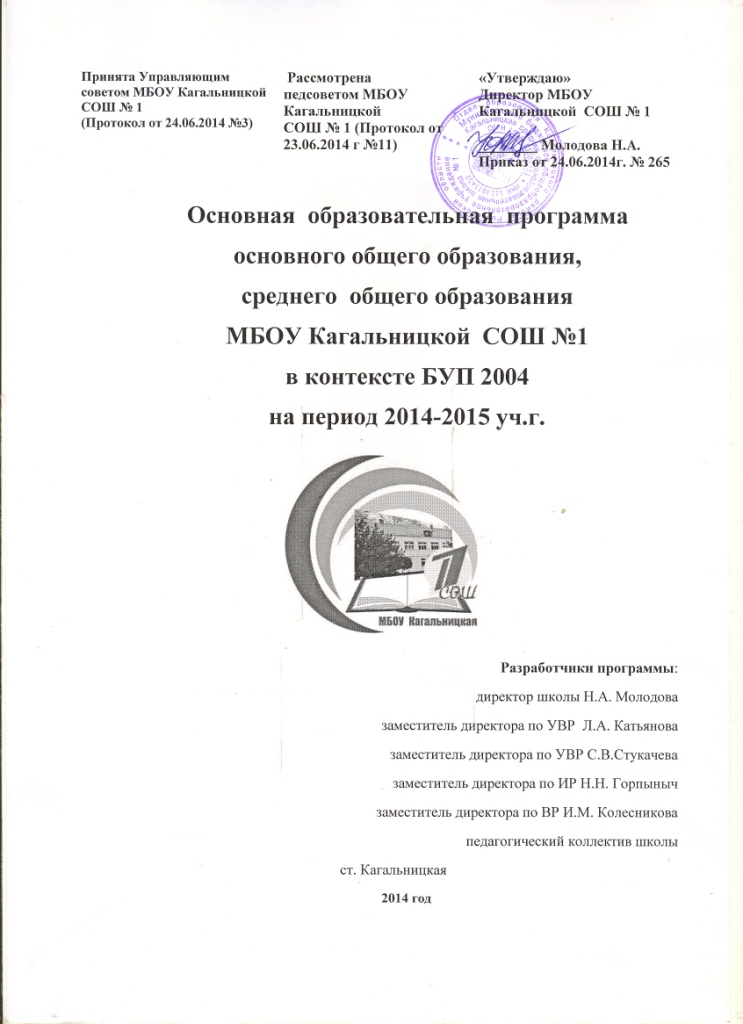 СодержаниеИнформационная справка……………………………………………………………………3 I. Целевой раздел.1.1. Пояснительная записка…………………………………………………………………51.2. Актуальность образовательной программы…………………………………………...51.3. Цели и задачи образовательного процесса…………………………………………....6-71.4. Принципы реализации образовательной программы………………………………..8-9II. Содержательный раздел.
2.1. Основное общее образование. Методические  материалы…………………………..9-15  2.2. Среднее общее образование. Методические материалы…………………………….15-182.3. Рабочие программы учебных курсов, предметов, дисциплин (модулей) (Приложение 1) ……………………………………………………………………………………………. 1102.4. Оценочные материалы2.4.1. Положение  о системе оценивания знаний, умений, навыков, компетенций учащихся и форме, порядке и периодичности промежуточного контроля учащихся МБОУ Кагальницкой СОШ №1…………………………………………………………………. 19-262.4.2. Положение о промежуточной и итоговой  аттестации обучающихся…………..26-322.5. Программа воспитания и социализации обучающихся…………………………….32-732.6. Программа психологического сопровождения образовательного процесса………73-75III. Организационный раздел.3.1. Учебный план…………………………………………………………………………76-823.2. Календарный учебный график………………………………………………………833.3. Особенности организации образовательного процесса…………………………...83-853.4. Система условий реализации образовательной программы………………………85-1063.5. Управление реализацией образовательной программы…………………………..106-1083.6. Мониторинг реализации образовательной программы…………………………...108-1093.7. Перспективы и ожидаемые результаты школы……………………………………109 Заключение………………………………………………………………………………109Информационная справкаПолное наименование общеобразовательного учреждения: Муниципальное бюджетное общеобразовательное учреждение Кагальницкая средняя общеобразовательная школа № 1 (МБОУ Кагальницкая СОШ № 1).Юридический адрес: 347700, ул. Вокзальная, 120, станица Кагальницкая, Ростовская область, Кагальницкий районФактический адрес: 347700, ул. Вокзальная, 120, станица Кагальницкая, Ростовская область, Кагальницкий район, 347700, ул. Калинина, 78а, станица Кагальницкая, Ростовская область, Кагальницкий районКонтактные телефоны: (86345) 96-3-92 (директор), (86345) 96-3-90 (заместители директора)Факс: (86345)96-3-92E-mail: school12451@yandex.ruСайт: http://school1-61.ru/Учредитель: Отдел образования Кагальницкого района.Организационно-правовая форма: муниципальное бюджетное учреждениеЛицензия – регистрационный № 3047 серия 61.101 0000306 дата выдачи 29.11.2012 г. срок действия (бессрочно) Приказ Ростобрнадзора от 29.11.2012 № 4185 на право осуществления образовательной деятельности по образовательным программам: начального общего образования, основного общего образования, среднего (полного) общего образования, начального общего образования, основного общего образования, разработанных с учетом особенностей психофизического развития и возможностей (VII вид, VIII вид), дополнительного образования.Свидетельство об аккредитации – ОП 008079 № 468, дата выдачи 13.04.2010 г. до 10.04.2015 г.Наша школа – это:- адаптивная школа, с личностно – развивающей оптимистичной образовательной средой, поддерживающая стремление к успеху, творчеству, высоким результатам;- модель организации предпрофильной подготовки и профильного обучения (в старшем звене реализуются социально – гуманитарный, химико – биологический профили).Главная ценность нашей школы - ученик! Сегодня в 39 классах трех ступеней обучаются 853 ученика, работают более 100 учителей и сотрудников.Девиз деятельности школы: «Успех порождает успех».Идеология школы:- учить интересно, полно, отстаивать новое- поддерживать талантливых успешных детей- развивать учительский потенциал- приоритет психическому, физическому здоровью каждого участника образовательного процесса.С 2010 года – школа областная инновационная площадка по реализации проекта «Подготовка профессиональных кадров в системе многоуровнего образовательного комплекса «Школа – колледж – ВУЗ».Социальные партнеры - с 2008 года ПИ ЮФУ, с 2010 г. сотрудничает с Институтом защиты предпринимательства г. Ростова-на- Дону;С сентября 2011 г. школа – областная пилотная площадка по внедрение обучающей программы по основам малого предпринимательства. Приказ МО и ПО РО от 04.10.2012 № 850 «Об утверждении списка пилотных учебных заведений для внедрения обучающей программы по основам малого предпринимательства»По итогам учебного года занимает 1 место в рейтинге школ Кагальницкого района.Опросы родителей и учащихся показывают достаточно высокую степень удовлетворенности качеством оказываемых образовательных услуг, уровнем требований к учащимся, стилем взаимоотношений «учитель-ученик», перспективами развития образовательного учреждения, определенными руководством МБОУ Кагальницкой СОШ № 1.Образовательная программа является нормативно-управленческим документом МБОУ Кагальницкой СОШ № 1,  характеризует специфику содержания образования и особенности организации учебно-воспитательного процесса. Школа - сложная и динамичная социальная структура.  Школа способна предложить общее и дополнительное образования на уровне Государственных стандартов, в соответствии с уровнем подготовки, состоянием здоровья, запросами и возможностями учащихся и  их родителей. В соответствии с законом Российской Федерации «Об образовании», Уставом школы настоящая образовательная программа является содержательной и организационной основой образовательной политики школы.Образовательная программа школы – локальный  акт общеобразовательного учреждения - создана для реализации образовательного заказа государства, содержащегося в соответствующих документах, социального заказа родителей учащихся и самих учащихся, с учетом реальной социальной ситуации, материальных и кадровых возможностей школы.Образовательная программа начального общего, основного общего, среднего общего образования рассчитана на 2014-2015 учебный  год.Целевой разделПояснительная запискаОбразовательная программа начального общего, основного общего, среднего общего  образования Муниципального бюджетного  общеобразовательного учреждения Кагальницкой средней общеобразовательной школы № 1 разработана в соответствии с:Законом РФ «Об Образовании» от 10 июля 1992 г. №3266-1 (с изменениями и дополнениями от 24 декабря 1993 г., 13 января 1996 г., 16 ноября 1997 г., 20 июля, 7 августа, 27 декабря 2000 г., 30 декабря 2001 г., 13 февраля, 21 марта, 25 июня, 25 июля, 24 декабря 2002 г., 10 января, 7 июля, 8, 23 декабря 2003 г., 5 марта, 30 июня, 20 июля, 22 августа, 29 декабря 2004 г., 9 мая, 18, 21 июля, 31 декабря 2005 г., 16 марта, 6 июля, 3 ноября, 5, 28, 29 декабря 2006 г., 6 января, 5, 9 февраля, 20 апреля, 26, 30 июня, 21 июля, 18, 24 октября, 1 декабря 2007 г., 28 февраля, 24 апреля, 23 июля, 27 октября, 25 декабря 2008 г., 10, 13 февраля, 3 июня, 17 июля 2009 г. 29.12.2012 г.);Постановлением Правительства РФ «Об утверждении Типового положения об общеобразовательном учреждении» от 19 марта 2001 г. N 196 (с изменениями  от 23 декабря 2002 г., 1 февраля, 30 декабря 2005 г., 20 июля 2007 г., 18 августа 2008 г., 10 марта 2009 г.);Постановлением Главного государственного санитарного врача РФ от 29 декабря 2010 г. N 189 об утверждении СанПин 2.4.2.2821-10 «Санитарно- эпидемиологические требования к условиям и организации обучения в общеобразовательных учреждениях», (Зарегистрировано в Минюсте РФ 3 марта 2011 г. N 19993);Уставом МБОУ Кагальницкой СОШ №1;Правилами внутреннего распорядка МБОУ Кагальницкой СОШ №1;Образовательная программа МБОУ Кагальницкой  СОШ № 1 соответствует основным принципам государственной политики РФ в области образования, изложенным в Законе Российской Федерации «Об образовании».Актуальность образовательной программы Образовательная программа основного общего, среднего общего  образования МБОУ Кагальницкой СОШ №1  строится в соответствии с основными направлениями совершенствования системы образования и ориентирована на реализацию социальных требований к системе российского образования, выдвигаемых концепцией модернизации образования. 
Образовательная политика России, отражая общенациональные интересы в сфере образования и предъявляя их мировому сообществу, учитывает вместе с тем общие тенденции мирового развития, обуславливающие необходимость существенных изменений в системе образования:
- ускорение темпов развития общества, расширение возможностей политического и социального выбора, что вызывает необходимость повышения уровня готовности граждан к такому выбору;
- переход к постиндустриальному, информационному обществу, значительное расширение масштабов межкультурного взаимодействия, в связи, с чем особую важность приобретают факторы коммуникабельности и толерантности;
- возникновение и рост глобальных проблем, которые могут быть решены лишь в результате сотрудничества в рамках международного сообщества, что требует формирования современного мышления у молодого поколения;
- динамичное развитие экономики, рост конкуренции, сокращение сферынеквалифицированного и малоквалифицированного труда, глубокие структурные изменения в сфере занятости, определяющие постоянную потребность в повышении профессиональной квалификации и переподготовке работников, росте их профессиональной мобильности.
В соответствии с этими тенденциями обществу нужны современно образованные, нравственно ориентированные, предприимчивые люди, которые могут самостоятельно принимать решения в ситуации выбора, прогнозируя их возможные последствия, способные к сотрудничеству, отличающиеся динамизмом, конструктивностью, обладающие развитым чувством ответственности за судьбу страны. Модернизация образования ориентирует современную  школу также на развитие личности школьника, его познавательных и созидательных способностей.

Миссия школы
Подготовка разносторонне развитой личности гражданина, способного к активной социальной адаптации в обществе и самостоятельному жизненному выбору, к началу трудовой деятельности и продолжению профессионального образования, самообразованию и самосовершенствованию.Цели и задачи образовательного процессаЦели и задачи образовательной программы определены на основе анализа развития школы в предшествующий период, социально-экономического положения школы, текущего состояния системы образования, анализа внешних образовательных потребностей и внутреннего потенциала школы. В программе представлены основные концептуальные положения функционирования школы как системы, определены стратегия и тактика её дальнейшего развития, выделены главные направления преобразований, содержание предстоящей деятельности, планируемый результат и критерии его оценки.При подготовке программы учитывались цели, концептуальные положения и   идеи,  имеющиеся  в  реализуемых  школой  образовательных   программах.Цель образовательной программы школы:Регламентировать перспективы развития школы в соответствии с социальным образовательным заказом государства в рамках реализации национальной инициативы «Наша новая школа» с учетом контингента обучающихся, материально-техническими  и кадровых возможностями школы.Целями реализации образовательной являются: — обеспечение планируемых результатов по достижению выпускником целевых установок, знаний, умений, навыков, компетенций и компетентностей, определяемых личностными, семейными, общественными, государственными потребностями и возможностями обучающегося среднего, старшего  школьного возраста, индивидуальными особенностями его развития и состояния здоровья; — становление и развитие личности в её индивидуальности, самобытности, уникальности, неповторимостиДостижение поставленных целей при разработке и реализации образовательным учреждением основной образовательной программы предусматривает решение следующих основных задач:— обеспечение преемственности начального общего, основного общего, среднего общего образования;— обеспечение доступности получения качественного образования, достижение планируемых результатов освоения образовательной программы всеми обучающимися, в том числе детьми-инвалидами и детьми с ограниченными возможностями здоровья;— установление требований к воспитанию и социализации обучающихся как части образовательной программы и соответствующему усилению воспитательного потенциала школы, обеспечению индивидуализированного психолого-педагогического сопровождения каждого обучающегося, формированию образовательного базиса, основанного не только на знаниях, но и на соответствующем культурном уровне развития личности, созданию необходимых условий для её самореализации;— обеспечение эффективного сочетания урочных и внеурочных форм организации образовательного процесса, взаимодействия всех его участников;— выявление и развитие способностей обучающихся, в том числе одарённых детей, детей с ограниченными возможностями здоровья и инвалидов, их профессиональных склонностей через систему клубов, секций, студий и кружков, организацию общественно полезной деятельности, в том числе социальной практики, с использованием возможностей образовательных учреждений дополнительного образования детей;— организация интеллектуальных и творческих соревнований, научно-технического творчества, проектной и учебно-исследовательской деятельности;— участие обучающихся, их родителей (законных представителей), педагогических работников и общественности в проектировании и развитии внутришкольной социальной среды, школьного уклада;— включение обучающихся в процессы познания и преобразования внешкольной социальной среды (населённого пункта, района, области) для приобретения опыта реального управления и действия;— социальное и учебно-исследовательское проектирование, профессиональная ориентация обучающихся при поддержке педагогов, психологов, социальных педагогов, сотрудничестве с базовыми предприятиями, учреждениями профессионального образования;-  сохранение и укрепление физического, психологического и социального здоровья обучающихся, обеспечение их безопасности.Принципы реализации образовательной программыпринцип гуманизации – утверждение норм уважения и доброжелательногоотношения к каждому ребенку, исключение принуждения и насилия над его личностью;принцип культуросообразности – создание развивающей среды, способствующеймаксимальному раскрытию личностного, интеллектуального, творческого потенциала каждого учащегося;принцип ценностно-смыслового  равенства взрослого и ребенка;принцип социокультурной открытости образования – открытость изменяющемусямиру, уважение к нормам и традициям разных культур, поддержка образовательных инициатив всех субъектов образовательного пространства, развитие социального партнерства;	В  условиях следования образовательной программе  выпускник – это человек:уважающий права и основные свободы личности;достаточно образованный  для достижения  личного и семейного  благополучия и успеха;сотрудничающий с другими людьми, терпимый и внимательный к  мнению других;обладающий культурными потребностями;воспринимающий природу как жизненную ценность.По уровню образованности целью для:основной школы – овладение функциональной грамотностью и подготовка обучающихся к продолжению образования в профессиональном или общеобразовательном учреждении по базовой или профильной программе;средней школы – уровень общекультурной компетентности.  Соответствие  между возрастными концентрами (основная школа, средняя школа) и программами обучения представлено следующим образом:основная школа – достижение уровня функциональной грамотности по общеобразовательной программе основного общего образования, обеспечивающей предпрофильную подготовку обучающихся и их подготовку к продолжению обучения по общеобразовательной программе среднего (полного) общего образования  или начального профессионального образования, или среднего профессионального образования;средняя школа – достижение общекультурной, допрофессиональной компетентностей выпускников по общеобразовательной программе среднего  общего образования, обеспечивающих  профильную подготовку обучающихся.Содержательный раздел2.1.  Основное общее образованиеОсновное общее образование обеспечивает личностное самоопределение обучающихся – формирование нравственных качеств личности, мировоззренческой позиции, гражданской зрелости, готовность к профессиональному выбору, к самостоятельному решению проблем в различных видах и сферах деятельности, к развитию творческих способностей.Содержание образования на второй ступени  является относительно завершенным и базовым для продолжения обучения на третьей ступени общего образования или в учреждении среднего профессионального образования, создает условия для получения обязательного среднего (полного) образования, подготовки учеников к выбору профиля дальнейшего образования, их социального самоопределения и самообразования.     Обучение осуществляется на основе Примерных программ, разработанных в соответствии с федеральным компонентом государственного стандарта общего образования по соответствующим учебным предметам и имеющим гриф Минобрнауки РФ. (Сборники нормативных документов по учебным предметам).     Учебный план полностью обеспечен программно-методическими пособиями, учебниками и учебно-методической литературой.    Для реализации учебных программ подобраны УМК, рекомендованные и допущенные  МО РФ на 2014-2015 учебный год.   Соблюдение принципов построения учебного плана позволит сориентировать образовательный процесс на переход к новому качеству образования в соответствии с требованиями ФГОС.2.2. Среднее общее образование      Обучение осуществляется на основе Примерных программ, разработанных в соответствии с федеральным компонентом государственного стандарта общего образования по соответствующим учебным предметам и имеющим гриф Минобрнауки РФ. (Сборники нормативных документов по учебным предметам).     Учебный план полностью обеспечен программно-методическими пособиями, учебниками и учебно-методической литературой.    Для реализации учебных программ подобраны УМК, рекомендованные и допущенные  МО РФ на 2014-2015 учебный год.   Соблюдение принципов построения учебного плана позволит сориентировать образовательный процесс на переход к новому качеству образования в соответствии с требованиями ФГОС.2.3. Рабочие программы учебных курсов, предметов, дисциплин (модулей) (Приложение 1) 2.4. Оценочные материалы2.4.1. Положение о системе оценивания знаний, умений, навыков, компетенций учащихся и форме, порядке и периодичности промежуточного контроля учащихся МБОУ Кагальницкой СОШ №1 Общие положенияНастоящее Положение разработано в соответствие с Федеральным Законом "Об образовании в Российской Федерации" (№273-ФЗ 2012г), Уставом МБОУ Кагальницкой СОШ №1Настоящее Положение устанавливает требования к отметке и оценке учебных  достижений, а также порядок,  формы и периодичность промежуточного контроля учащихся.Настоящее положение обязательно для учащихся и учителей школы.В настоящем Положении использованы следующие определения:Отметка - это результат процесса оценивания, количественное выражение учебных достижений учащихся в цифрах или баллах.Оценка учебных достижений - это процесс по установлению степени соответствия реально достигнутых результатов планируемым целям. Оценке подлежат как объём, системность знаний, так и уровень развития интеллекта, навыков, умений, компетенций, характеризующие учебные достижения учащегося в учебной деятельности.Текущий контроль успеваемости - это систематическая проверка знаний учащихся, проводимая учителем на текущих занятиях в соответствии с учебной программой.Диагностический контроль - это проверка остаточных знаний учащихся, проводимая учителями-предметниками по всем предметам учебного плана, кроме предметов образовательных областей «искусство», «физическая культура».Рубежный контроль - процедура, проводимая с целью оценки качества усвоения содержания части объёма одной учебной дисциплины (за 1 четверть,2 четверть, 3четверть).Промежуточный годовой контроль — процедура, проводимая с целью определения степени освоения учащимися содержания одной учебной дисциплины за год в соответствии с государственным общеобразовательным стандартом.2. Цель и задачи разработки системы оценивания:Цель: повышение качества образования посредством установления единых требований к выставлению отметок и оценок учебных достижений;Задачи:установление фактического уровня знаний, умений, навыков по предметам инвариантной и вариативной части учебного плана, соотнесение этого уровня с требованиями Госстандарта;контроль  выполнения  учебных программ и тематических планов изучения отдельных предметов;повышение уровня объективности, гласности в оценивании учителем учебных достижений учащегося.3. Основные разделы системы оценивания.Единые требования к отметке и оценке учебных достижений учащихся.Оценивание — процесс соотношения полученных результатов и запланированных целей.Система оценивания должна дать возможность определить насколько успешно учащийся освоил учебный материал и сформировал практический навык. Система оценивания должна показывать динамику успехов учащихся в различных сферах познавательной деятельности. В систему оценивания должен быть заложен механизм, поощряющий, развивающий, способствующий самооцениванию учащихся. Система оценивания должна предусмотреть связи: учитель - ученик, родитель – классный руководитель, администрация - педагогический коллектив. Это обеспечит системныйподход к формированию учебного процесса, а, значит, и его целостность.Задачи отметки:выступает средством диагностики образовательной деятельности;является связующим звеном между учителем, учащимся и родителем.3.1.2. Принципы выставления отметки:справедливость и объективность - это единые критерии оценивания уровня учебных достижений учащихся, известные учащимся заранее;учет возрастных и индивидуальных особенностей учащихся;гласность и прозрачность - это доступность и понятность информации об учебных достижениях учащихся, возможность любого заинтересованного лица проанализировать результаты и сделать соответствующие выводы;3.2. Критерии выставлении отметок        Основой для определения уровня знаний являются критерии оценивания – полнота знаний, их обобщенность, системность, объективность.       При выставлении отметок необходимо учитывать классификацию ошибок и их количество:грубые ошибки;однотипные ошибки;негрубые ошибки;недочеты.         При оценивании проектной деятельности учащихся критерием для выставления той или иной отметки является наличие или отсутствие признаков сформированности компетентностей учащихся по направлениям: целеполагание, работа с информацией, презентация. Сумма признаков и ее динамика переводится учителем в «отметку» согласно уровню сформированности компетентностей учащихся на данный период по сравнению с предыдущим.В основу критериев оценки учебной деятельности учащихся положены объективность и единый подход. При  пятибалльной оценке для всех установлены общедидактические критерии.        Отметка "5" ставится в случае:знания, понимания, глубины усвоения учащимся всего объёма программного материала.умения выделять главные положения в изученном материале, на основании фактов и примеров обобщать, делать выводы, устанавливать межпредметные и внутрипредметные связи, творчески применяет полученные знания в незнакомой ситуации.отсутствие ошибок и недочётов при воспроизведении изученного материала, при устных ответах устранение отдельных неточностей с помощью дополнительных вопросов учителя, соблюдение культуры письменной и устной речи, правил оформления письменных работ.     Отметка "4":знание всего изученного программного материала;умений выделять главные положения в изученном материале, на основании фактов и примеров обобщать, делать выводы, устанавливать внутрипредметные связи, применять полученные знания на практике.незначительные (негрубые) ошибки и недочёты при воспроизведении изученного материала, соблюдение основных правил культуры письменной и устной речи, правил оформления письменных работ.      Отметка "3" знание и усвоение материала на уровне минимальных требований программы, затруднение при самостоятельном воспроизведении, необходимость незначительной помощи учителя;умение работать на уровне воспроизведения, затруднения при ответах на видоизменённые вопросы;наличие грубой ошибки, нескольких негрубых при воспроизведении изученного материала, незначительное несоблюдение основных правил культуры письменной и устной речи, правил оформления письменных работ.     Отметка "2":знание и усвоение материала на уровне ниже минимальных требований программы, отдельные представления об изученном материале;отсутствие умений работать на уровне воспроизведения, затруднения при ответах на стандартные вопросы;наличие нескольких грубых ошибок, большого числа негрубых при воспроизведении изученного материала, значительное несоблюдение основных правил культуры письменной и устной речи, правил оформления письменных работ.3.2.2. Устный ответ.           Отметка "5" ставится, если учащийся:показывает глубокое и полное знание и понимание всего объёма программного материала; полное понимание сущности рассматриваемых понятий, явлений и закономерностей, теорий, взаимосвязей;умеет составить полный и правильный ответ на основе изученного материала; выделять главные положения, самостоятельно подтверждать ответ конкретными примерами, фактами; самостоятельно и аргументировано делать анализ, обобщения, выводы.  Устанавливать межпредметные (на основе ранее приобретенных знаний) и внутрипредметные связи, творчески применять полученные знания в незнакомой ситуации. Последовательно, чётко, связно, обоснованно и безошибочно излагать учебный материал; давать ответ в логической последовательности с использованием принятой терминологии; делать собственные выводы; формулировать точное определение и истолкование основных понятий, законов, теорий; при ответе не повторять дословно текст учебника; излагать материал литературным языком; правильно и обстоятельно отвечать на дополнительные вопросы учителя. Самостоятельно и рационально использовать наглядные пособия, справочные материалы, учебник, дополнительную литературу, первоисточники; применять систему условных обозначений при ведении записей, сопровождающих ответ; использование для доказательства выводов из наблюдений и опытов;самостоятельно, уверенно и безошибочно применяет полученные знания в решении проблем на творческом уровне; допускает не более одного недочёта, который легко исправляет по требованию учителя; имеет необходимые навыки работы с приборами, чертежами, схемами и графиками, сопутствующими ответу; записи, сопровождающие ответ, соответствуют требованиям.       Отметка "4" ставится, если учащийся:показывает знания всего изученного программного материала, даёт полный и правильный ответ на основе изученных теорий; незначительные ошибки и недочёты при воспроизведении изученного материала, определения понятий дал неполные, небольшие неточности при использовании научных терминов или в выводах и обобщениях из наблюдений и опытов; материал излагает в определенной логической последовательности, при этом допускает одну негрубую ошибку или не более двух недочетов и может их исправить самостоятельно при требовании или при небольшой помощи преподавателя; в основном усвоил учебный материал; подтверждает ответ конкретными примерами; правильно отвечает на дополнительные вопросы учителя.умеет самостоятельно выделять главные положения в изученном материале; на основании фактов и примеров обобщать, делать выводы, устанавливать внутрипредметные связи. Применять полученные знания на практике в видоизменённой ситуации, соблюдать основные правила культуры устной речи и сопровождающей письменной, использовать научные термины;не обладает достаточным навыком работы со справочной литературой, учебником, первоисточниками (правильно ориентируется, но работает медленно).     Отметка "3" ставится, если учащийся:усвоил основное содержание учебного материала, имеет пробелы в усвоении материала, не препятствующие дальнейшему усвоению программного материала;материал излагает не систематизировано, фрагментарно, не всегда последовательно;показывает недостаточную сформированность отдельных знаний и умений; выводы и обобщения аргументирует слабо, допускает в них ошибки.допустил ошибки и неточности в использовании научной терминологии, определения понятий дал недостаточно четкие;не использовал в качестве доказательства выводы и обобщения из наблюдений, фактов, опытов или допустил ошибки при их изложении;испытывает затруднения в применении знаний, необходимых для решения задач различных типов, при объяснении конкретных явлений на основе теорий и законов, или в подтверждении конкретных примеров практического применения теорий;отвечает неполно на вопросы учителя (упуская и основное), или воспроизводит содержание текста учебника, но недостаточно понимает отдельные положения, имеющие важное значение в этом тексте;обнаруживает недостаточное понимание отдельных положений при воспроизведении текста учебника (записей, первоисточников) или отвечает неполно на вопросы учителя, допуская одну-две грубые ошибки.    Отметка "2" ставится, если учащийся:не усвоил и не раскрыл основное содержание материала;не делает выводов и обобщений.; не знает и не понимает значительную или основную часть программного материала в пределах поставленных вопросов; или имеет слабо сформированные и неполные знания и не умеет применять их к решению конкретных вопросов и задач по образцу; или при ответе (на один вопрос) допускает более двух грубых ошибок, которые не может исправить даже при помощи учителя.           Примечание.           По окончанию устного ответа учащегося педагогом даётся краткий анализ ответа, объявляется мотивированная отметка. Возможно привлечение других учащихся для анализа ответа, самоанализ, предложение отметки.3.2.3. Оценка самостоятельных письменных и контрольных работ.    Отметка "5" ставится, если учащийся:выполнил работу без ошибок и недочетов;допустил не более одного недочета.    Отметка "4" ставится, если учащийся выполнил работу полностью, но допустил в ней:не более одной негрубой ошибки и одного недочета;или не более двух недочетов.     Отметка "3" ставится, если учащийся правильно выполнил не менее половины работы или допустил:не более двух грубых ошибок;или не более одной грубой и одной негрубой ошибки и одного недочета;или не более двух-трех негрубых ошибок;или одной негрубой ошибки и трех недочетов;или при отсутствии ошибок, но при наличии четырех-пяти недочетов.      Отметка "2" ставится, если учащийся:допустил число ошибок и недочетов превосходящее норму, при которой может быть выставлена отметка "3";или если правильно выполнил менее половины работы.Примечание.1) Учитель имеет право поставить учащемуся оценку выше той, которая предусмотрена нормами, если им оригинально выполнена работа.2) Оценки с анализом доводятся до сведения учащихся, как правило, на последующем уроке, предусматривается работа над ошибками, устранение пробелов.3.2.4. Отметка выполнения практических (лабораторных) работ, опытов по                       предметам.      Отметка "5" ставится, если учащийся:правильно определил цель опыта;выполнил работу в полном объеме с соблюдением необходимой последовательности проведения опытов и измерений;самостоятельно и рационально выбрал и подготовил для опыта необходимое оборудование, все опыты провел в условиях и режимах, обеспечивающих получение результатов и выводов с наибольшей точностью;научно грамотно, логично описал наблюдения и сформулировал выводы из опыта. В представленном отчете правильно и аккуратно выполнил все записи, таблицы, рисунки, чертежи, графики, вычисления и сделал выводы;правильно выполнил анализ погрешностей (9-11 классы).проявляет организационно-трудовые умения (поддерживает чистоту рабочего места и порядок на столе, экономно использует расходные материалы).эксперимент осуществляет по плану с учетом техники безопасности и правил работы с материалами и оборудованием.      Отметка "4" ставится, если учащийся выполнил требования к оценке "5", но:опыт проводил в условиях, не обеспечивающих достаточной точности измерений; или было допущено два-три недочета;  или не более одной негрубой ошибки и одного недочета, или эксперимент проведен не полностью; или в описании наблюдений из опыта допустил неточности, выводы сделал неполные.      Отметка 3" ставится, если учащийся:правильно определил цель опыта; работу выполняет правильно не менее чем наполовину, однако объём выполненной части таков, что позволяет получить правильные результаты и выводы по основным, принципиально важным задачам работы; или подбор оборудования, объектов, материалов, а также работы по началу опыта провел с помощью учителя; или в ходе проведения опыта и измерений были допущены ошибки в описании наблюдений, формулировании выводов;опыт проводился в нерациональных условиях, что привело к получению результатов с большей погрешностью; или в отчёте были допущены в общей сложности не более двух ошибок (в записях единиц, измерениях, в вычислениях, графиках, таблицах, схемах, анализе погрешностей и т.д.) не принципиального для данной работы характера, но повлиявших на результат выполнения; или не выполнен совсем или выполнен неверно анализ погрешностей (9-11 класс);допускает грубую ошибку в ходе эксперимента (в объяснении, в оформлении работы, в соблюдении правил техники безопасности при работе с материалами и оборудованием), которая исправляется по требованию учителя.       Отметка "2" ставится, если учащийся:не определил самостоятельно цель опыта; выполнил работу не полностью, не подготовил нужное оборудование и объем выполненной части работы не позволяет сделать правильных выводов;или опыты, измерения, вычисления, наблюдения производились неправильно; или в ходе работы и в отчете обнаружились в совокупности все недостатки, отмеченные в требованиях к оценке "3";допускает две (и более) грубые ошибки в ходе эксперимента, в объяснении, в оформлении работы, в соблюдении правил техники безопасности при работе с веществами и оборудованием, которые не может исправить даже по требованию учителя.       Примечание.1. В тех случаях, когда учащийся показал оригинальный и наиболее рациональный подход к выполнению работы и в процессе работы, но не избежал тех или иных недостатков, оценка за выполнение работы по усмотрению учителя может быть повышена по сравнению с указанными выше нормами.2. Отметка с анализом доводятся до сведения учащихся, как правило, на последующем уроке.3.2.5. Отметка умений проводить наблюдения.        Оценка "5" ставится, если учащийся:правильно по заданию учителя провел наблюдение;выделил существенные признаки у наблюдаемого объекта (процесса);логично, научно грамотно оформил результаты наблюдений и выводы.    Отметка "4" ставится, если учащийся:- правильно по заданию учителя провел наблюдение;    Отметка «3» ставится, если учащийся:провел наблюдение с нарушением инструкции (задания), допустил ошибки, но негрубые.    Отметка «2» ставится, если учащийся:не провел наблюдение, или провел его с грубыми нарушениями инструкции (задания)      4. Формы и сроки контроля.Формы промежуточного контроля в школе определены в соответствии с Положением о промежуточной аттестации учащихся МБОУ Кагальницкой СОШ №1: текущий контроль, диагностический контроль, рубежный  (административный) и промежуточный годовой контроль.Текущий контроль успеваемости осуществляется учителями на протяжении всего учебного года и осуществляет проверку знаний учащихся в соответствии с учебной программой и сроки его проведения указываются учителем в рабочей программе по предмету.При осуществлении текущего контроля учителя школы  имеют право на свободу выбора формы проведения и использования методов оценки знаний учащихся по своему предмету.Учитель обязан ознакомить с системой текущего контроля по своему предмету учащихся и родителей на начало учебного года.Учитель обязан своевременно довести до учащихся отметку текущего контроля, обосновав ее в присутствии всего класса и выставить отметку в классный журнал, электронный журнал и дневник учащегося. Выставление отметок по письменным видам текущего контроля регламентируется должностными инструкциями учителей- предметников, инструкцией о порядке ведения и хранения классных журналов.Диагностический контроль - проводится во 2-11 классах с целью проверки остаточных знаний учащихся. Форму и дату проведения определяет учитель предметник.          Отметки за диагностический контроль в классный журнал выставляются учащимся по усмотрению учителя.Рубежный (административный) контроль - проводится во 2-11 классах с целью оценки качества усвоения содержания части объёма одной учебной дисциплины (за 1,2,3четверти) в рамках текущей промежуточной аттестации. Перечень предметов, вынесенных на административный контроль, и классов, в которых он будет проводиться, определяется администрацией и методическим советом школы , обсуждается на педагогическом совете и утверждается приказом директора в форме графика проведения рубежного (административного) контроля в срок до 1 сентября текущего года.             Учителя включают административный контроль в календарно-тематическое планирование рабочей программы.          Контрольно-измерительные материалы для проведения административного контроля разрабатывает администрация школы.          Учитель обязан своевременно выставить отметку за административный контроль в классный журнал и электронный журнал,  в дневник учащегося.Учащимся, освобожденным на основании медицинской справки от занятий по физической культуре, делается запись «освобожден».Учащемуся, пропустившему 50 и более процентов учебных занятий в течение полугодия может быть выставлена отметка только после успешной сдачи зачета или делается запись н/а (не аттестован)Ответственность за прохождение пропущенного учебного материала возлагается на учащего, его родителей или лиц, заменяющих родителей. Учителя-предметники оказывают консультативную помощь по изучению пропущенного учебного материала.Годовой промежуточный контроль — проводится с целью определения степени освоения учащимися содержания одной учебной дисциплины за год в соответствии с государственным общеобразовательным стандартом. Промежуточный годовой контроль проводится учителями-предметниками по всем предметам учебного плана по контрольно- измерительным материалам, разработанным учителем, за исключением предметов, по которым проводится годовой контроль на административном уровне – годовая промежуточная аттестация.                 Проведение годовой промежуточной аттестации регламентируется Положением о промежуточной аттестации учащихся МБОУ Кагальницкой СОШ №1, контрольно-измерительные материалы разрабатываются администрацией школы.В конце учебного года выставляются годовые отметки по всем предметам учебного плана учащимся 2-11-х классов, итоговые отметки учащимся 2-8-х классов не выставляются, итоговые отметки учащимся 10-х классов дублируют годовые и выставляются в классном журнале на странице «Сводная ведомость учета успеваемости учащихся».Учащийся, имеющий академическую задолженность предметам переводится в следующий класс условно. В течение следующего учебного года академическая задолженность по данному предмету ликвидируется в форме повторной годовой промежуточной аттестации. Администрация школы создает условия учащимся для ликвидации этой задолженности и обеспечивает контроль за своевременностью ее ликвидации.Решение по данному вопросу принимается педагогическим советом, закрепляется приказом по школе  и доводится до сведения участников образовательного процесса.Четвертные и годовые отметки выставляются в классный журнал на последнем уроке учебной четверти (полугодия), учитель обязан объявить учащимся отметки и выставить их в электронный журнал.Годовая отметка выставляется на основании четвертных отметок или отметок за I, II полугодие.    5. Права и обязанности учащихся при получении отметкиПри проведении всех видов контроля отметка ставится всем учащимся, так как каждый должен показать, как он овладел знаниями и умениями темы. Учащийся не может отказаться от выставления учителем этой отметки.В случае отсутствия учащегося в школе  в день проведения контроля в классный журнал выставляется "н".      6. Заключительные положения.Данное положение действует в течение трех лет.Изменения и дополнения в данное положение вносятся по решению Управляющего совета школы2.4.2. Положение  о промежуточной и итоговой  аттестации обучающихся. Общие положения.Данное Положение разработано в соответствии с Федеральным Законом «Об образовании в Российской Федерации» №273-ФЗ (ст.58,п.1-10; ст.28, часть3, п.10; ст.30, часть 2), Уставом МБОУ Кагальницкой СОШ №1  и регламентирует содержание, определяет участников, сроки, формы и порядок проведения промежуточной аттестации учащихся школы, их перевод в следующий класс по итогам года.Промежуточная аттестация. проводится в  целях организации контроля за уровнем учебных достижений учащихся в МБОУ Кагальницкой СОШ №1        ( далее – Школа).Промежуточная аттестация подразделяется на текущую и годовую. Текущая аттестация проводится с целью систематического контроля уровня освоения учащимися тем, разделов учебных программ, прочности формируемых предметных знаний и умений, ценностных ориентаций, а также носит мотивационный характер. Текущая аттестация включает поурочное, потемное оценивание учителем и рубежное (четвертное, полугодовое в форме административного контроля) оценивание результатов обучения учащихся 2-11-х классов.Текущая аттестация проводится во всех классах на двух уровнях:- на уровне учителя- на уровне администрации - рубежный контроль (административный контроль).  Годовая  промежуточная  аттестация  — проводится с целью определения степени освоения учащимися содержания одной учебной дисциплины за год в соответствии с государственным общеобразовательным стандартом.Годовая промежуточная аттестация  проводится учителями-предметниками по всем предметам учебного плана по контрольно- измерительным материалам, разработанным учителем, за исключением предметов, по которым проводится годовая  промежуточная аттестация  на административном уровне. Перечень предметов, их количество и формы проведения годовой промежуточной аттестации в переводных 2-8,10-х классах определяются решением педагогического совета школы в начале учебного года и утверждается приказом директора. К годовой промежуточной аттестации допускаются все учащиеся переводных  классов. Учащиеся, выбравшие любую форму получения образования в обязательном порядке проходят промежуточную и итоговую аттестацию.   От текущей аттестации освобождаются только учащиеся, получающие образование в форме экстерната.П.  Порядок проведения промежуточной аттестации.Текущая аттестация (на уровне учителя).Порядок (формы, периодичность, количество обязательных форм контроля) текущей аттестации определяется учителем,  преподающим учебный предмет и отражается в календарно- тематических планах, рабочих программах учителя, которые проверяются руководителем методического объединения по предмету, согласуются с заместителем директора по УВР  и утверждаются директором. Текущая  аттестация  осуществляется учителями на протяжении всего учебного года и осуществляет проверку знаний учащихся в соответствии с учебной программой. Формы текущей аттестации – оценка устного ответа, его самостоятельной, практической и лабораторной работы, тематический зачет, контрольная работа и др. Учителя школы  имеют право на свободу выбора формы проведения и использования методов оценки знаний учащихся по своему предмету. Для проведения текущей аттестации и объективности контроля педагоги школы разрабатывают содержание заданий, которые должны позволить оценить уровень усвоения учащимися тем, разделов учебных программ за оцениваемый период.Учитель обязан ознакомить с системой текущего контроля по своему предмету учащихся и родителей на начало учебного года.Учитель обязан своевременно довести до учащихся отметку текущего контроля, обосновав ее в присутствии всего класса и выставить отметку в классный журнал, электронный журнал и дневник учащегося. Выставление отметок по письменным видам текущего контроля регламентируется должностными инструкциями учителей- предметников, инструкцией о порядке ведения и хранения классных журналов.В ходе текущей аттестации при выполнении самостоятельной работы обучающего характера педагог не может оценить работу школьника отметкой «2» (неудовлетворительно). Диагностический контроль - проводится во 2-11 классах с целью проверки остаточных знаний учащихся. Форму и дату проведения определяет учитель- предметник. Отметки за диагностический контроль в классный журнал выставляются учащимся по усмотрению учителя.2.2. Рубежный (административный) контроль.Рубежный (административный) контроль - проводится во 2-11 классах с целью оценки качества усвоения содержания части объёма одной учебной дисциплины (за 1,2,3 четверти) в рамках текущей промежуточной аттестации. Рубежный (административный) контроль   проводится на предпоследней неделе 1,2,3 учебных четвертей в форме административных контрольных или тестовых работ.Перечень предметов, вынесенных на административный контроль, и классов, в которых он будет проведен, определяется администрацией и методическим советом школы, обсуждается на педагогическом совете и утверждается приказом директора в форме графика проведения рубежного (административного) контроля до 1 сентября текущего года.График проведения рубежного  (административного) контроля   является открытым для всех педагогических работников, обучающихся, их родителей (законных представителей).Учителя включают административный контроль в календарно-тематическое планирование рабочей программы. Контрольно-измерительные материалы для проведения административного контроля разрабатывает администрация школы. Учитель обязан своевременно выставить отметку за административный контроль в классный журнал и электронный журнал,  в дневник учащегося.2.3. Годовая промежуточная аттестация (административный уровень)Годовая промежуточная аттестация проводится в  4, 5, 8,10-х классах за 7 дней до окончания учебных занятий. Перечень предметов, их количество и формы проведения годовой промежуточной аттестации в переводных  4, 5, 8, 10-х классах  определяются решением педагогического совета школы  в начале учебного года и утверждается приказом директора. Годовая промежуточная аттестация проводится в обязательном порядке по двум предметам: в 4, 5 классах-  русский язык, математика; в  8, 10 классах – письменная итоговая работа или  итоговое тестирование, второй предмет подлежит аттестации в устной форме, выбор которой делает обучающийся.В классах с  профильной подготовкой (10 класс) одним из обязательных предметов на годовой промежуточной аттестации является предмет, который изучается по  профильным программам. Количество предметов, выносимых на годовую промежуточную аттестацию, не должно быть более трех. Годовая промежуточная аттестация проводится по расписанию, утвержденному приказом директора школы.Промежуточная аттестация в устной форме может представлять собой собеседование, защиту  реферата, защиту индивидуального ученического проекта, ответ по билетам.На собеседовании обучающийся по предложению аттестационной комиссии дает без подготовки развернутый  ответ по одной из ключевых тем курса или отвечает на вопросы обобщающего характера по курсу учебного года. Собеседование целесообразно рекомендовать обучающимся, имеющим хорошую подготовку и  обладающим аналитическими способностями.Защиту  реферата или индивидуального ученического проекта могут успешно пройти обучающиеся, глубоко увлеченные предметом исследования. Работа над выбранной проблемой начинается в третьей  четверти. Руководитель (учитель – предметник) консультирует обучающегося, помогает ему грамотно определить аппарат исследования и спланировать работу. Реферат и проект рецензируется руководителем. Аттестационная отметка складывается из оценки реферата или сопроводительного текста к проекту, умения обучающегося делать выводы, отвечать на вопросы, поставленные аттестационной комиссией.При устной аттестации по билетам обучающийся отвечает на вопросы билетов, выполняет обязательное практическое задание (разбор предложения, анализ текста, решение задачи, примеров, выполнение лабораторной работы, демонстрация опыта, чтение и перевод текста на иностранном языке и т.д.) Тестирование и письменная аттестационная работа проводится по материалам, составленным на основе примерных тестов и рекомендаций, в том числе Центра тестирования. В один день проводится только одиа итоговая работа. Интервал между итоговыми контрольными  работами  должен быть не менее двух дней. В конце учебного года выставляются годовые отметки по всем предметам учебного плана учащимся 2-11-х классов и выставляются в классном журнале на странице «Сводная ведомость учета успеваемости учащихся». Учащийся, имеющий академическую задолженность по одному предмету, переводится в следующий класс условно. В течение следующего учебного года академическая задолженность по данному предмету ликвидируется в форме повторной годовой промежуточной аттестации. Администрация школы создает условия учащимся для ликвидации этой задолженности и обеспечивает контроль  своевременности ее ликвидации. Решение по данному вопросу принимается педагогическим советом, закрепляется приказом по школе  и доводится до сведения участников образовательного процесса.Четвертные и годовые отметки выставляются в классный журнал на последнем уроке учебной четверти (полугодия), учитель обязан объявить учащимся отметки и выставить их в электронный журнал.Годовая отметка выставляется на основании четвертных отметок или отметок за I, II полугодие.Если учащийся длительное время был болен и не посещал школу, не обучался индивидуально на дому в связи с болезнью, то по выбору родителей (законных представителей) он может осваивать программы соответствующего класса в форме экстерната. По заявлению родителей (законных представителей) и на основании решения педагогического совета учебный год данному ребенку может быть продлен на месяц.В случае неудовлетворительной текущей аттестации по предмету промежуточная аттестация может проводиться учителем в форме зачета, собеседования, контрольной работы. Учащийся обязан сдать задолженность  по изученным темам учителю не позднее двух недель с начала следующей четверти в присутствии родителей (законных представителей). Отметка выставляется на основании результата зачета, собеседования, контрольной работы, но с учетом результатов текущей аттестации. Форму и время зачета определяет учитель. Данные о результатах зачета заносятся в протокол, который учителем сдается в учебную часть.Учащиеся,   обучающиеся   по   индивидуальным   учебным   планам, аттестуются только по предметам, включенным в этот план.Учащиеся,    временно    обучающиеся    в    санаторных    школах, реабилитационных   общеобразовательных  учреждениях,   аттестуются   на основе итогов их аттестации в этих учебных заведениях.Отметка обучающихся за четверть (полугодие) выставляется на основе не менее трех отметок за письменные работы и устные ответы обучающихся и с учетом их фактических знаний, умений и навыков.Решение о переводе в следующий класс обучающихся,  которым продлен учебный год или об их повторном обучении утверждается на августовском заседании педагогического совета. Решение педагогического совета доводится до родителей (законных  представителей) в письменном виде.  За все виды аттестации, перечисленные в настоящем положении,  несет ответственность учитель.Права и  обязанности участников образовательного процесса при проведении промежуточной аттестацииУчастниками процесса аттестации считаются: учащийся и учитель, преподающий предмет и администрация школы. Права школьника представляют их родители (законные представители).Директор школы обязан:На Педагогический совет в августе вынести вопрос о формах промежуточной аттестации и предметах, на нее выносимых;На Педагогический совет в мае вынести вопросы о выполнении обучающимися учебного плана, программ, об освобождении отдельных обучающихся от промежуточной аттестации и проведении их годовой  аттестации на основе текущей и промежуточной  в четвертях;На основании решений педагогических советов издать приказ о проведении промежуточной аттестацииУтвердить состав аттестационных комиссий по предметам  (учитель, ассистент); расписание аттестации, консультаций;Утвердить аттестационный материал, прошедший экспертизуОрганизовать аналитическую деятельность педагогического коллектива по результатам промежуточной аттестации обучающихся;Регулярно информировать родителей обучающихся обо всех решениях, связанных с промежуточной аттестацией.Учитель, осуществляющий текущую и промежуточную аттестацию, имеет право:разрабатывать материалы для всех форм текущей   и промежуточной аттестации обучающихся;проводить процедуру аттестации и оценивать качество усвоения учащимися содержания учебных программ, соответствие уровня подготовки школьников требованиям федерального государственного образовательного стандарта;давать педагогические рекомендации обучающимся и их родителям (законным представителям) по методике освоения минимальных требований к уровню подготовки по предмету.3..4. Учитель в ходе аттестации не имеет права:использовать при составлении заданий содержание предмета, не предусмотренное учебными программами;оказывать давление на обучающихся, проявлять к ним  недоброжелательное, некорректное отношение;принимать зачеты в случае неуспеваемости школьника без присутствия родителей (законных представителей).Учителя – предметники, входящие в состав аттестационных комиссий, обязаны:Подготовить проект аттестационного материала для проведения промежуточной аттестации в любой из  установленных и выбранных форм;Сдать аттестационные материалы на экспертизу за месяц до начала аттестационного периода;Организовать необходимую консультативную помощь учащимся при подготовке их к промежуточной аттестации.Классный руководитель  обязан доводить через дневник, родительские собрания, собеседования с родителями (законными представителями) результаты текущей и промежуточной аттестации обучающихся класса. В случае не аттестации обучающегося за год письменно уведомить его родителей (законных представителей) о решении педагогического совета, а также о сроках и формах ликвидации задолженности. Уведомление за подписью родителей сдается в учебную часть.Заместитель директора по учебно – воспитательной работе обязан  организовать промежуточную  аттестацию и координировать  действия   всех участников образовательного процесса в соответствии с должностными обязанностями и настоящим  Положением.Обучающийся имеет право: В случае болезни на изменение формы промежуточной аттестации ее отсрочку;На доброжелательное к нему отношение в процессе аттестации;На независимую оценку его уровня подготовки педагогами школы или полностью независимыми от образовательного учреждения специалистами.Обучающийся обязан:проходить все формы аттестации в порядке, установленном школой;соблюдать все нормативы и правила, предусмотренные нормативными документами, определяющими порядок аттестации;в процессе аттестации выполнять обоснованные требования  учителей и администрации школы.3.10. Родители (законные представители) ребенка имеют право:знакомить с формами аттестации, нормативными документами, определяющими ее порядок, критериями оценивания;знакомиться с результатами любых форм аттестации, привлекать по согласованию со школой независимых экспертов для определения уровня подготовки их детей;обжаловать результаты аттестации их ребенка в случае нарушения школой процедурой аттестации или неудовлетворенности результатами аттестации.Родители (законные представители) обязаны:соблюдать все нормативные документы, определяющие порядок аттестации;присутствовать при сдаче зачетов при неудовлетворительной промежуточной аттестации обучающегося;корректно, вежливо относиться к педагогам, участвующим в аттестации их ребенка;вести контроль успеваемости своего ребенка, результатов текущей, промежуточной  и итоговой аттестации;обеспечить ликвидацию их ребенком задолженности по одному предмету в течение учебного года в случае перевода их ребенка в следующий класс условно. Аттестационные комиссии проводят аттестацию в соответствии с утвержденными расписанием и списками обучающихся. Аттестация должна проходить в доброжелательной и спокойной обстановке. Критерии оценок должны быть известны и ясны всем участникам образовательного процесса заранее. Аттестационная комиссия отвечает за объективность оценки знаний обучающихся.По решению Педагогического совета от годовой промежуточной  аттестации могут быть освобождены следующие обучающиеся: Имеющие отличные отметки по всем предметам учебного плана данного года обучения, за исключением предметов, по которым учащиеся освобождены по состоянию здоровья;Призеры и победители II и III этапов предметных олимпиад, конкурсов по предметам, выносимым на годовую промежуточную аттестацию.Также учащиеся освобождаются от промежуточной аттестации в исключительных случаях: По состоянию здоровья согласно заключению  медицинской  комиссии:В связи с переездом в период аттестации на новое место жительства в другой населенный пункт;По семейным обстоятельствам, дающим объективное основание для освобождения от промежуточной аттестации.Основанием для освобождения являются:Заявление родителей (законных представителей) учащихся;Ходатайство классного руководителя; Решение Педагогического совета;Приказ директора школы.ДелопроизводствоОтметки, полученные в ходе промежуточной аттестации, заносятся в протокол и классный журнал.Материалы, связанные с проведением промежуточной аттестации, выделяются в отдельное делопроизводство и включаются в номенклатуру дел школы.2.5. Программа воспитания и социализации обучающихся   Программа воспитания и социализации обучающихся предусматривает формирование нравственного уклада школьной жизни, обеспечивающего создание соответствующей социальной среды развития обучающихся и включающего воспитательную, учебную, внеучебную, социально значимую деятельность обучающихся, основанного на системе духовных идеалов многонационального народа России, базовых национальных ценностей, традиционных моральных норм, реализуемого в совместной социально-педагогической деятельности школы, семьи и других субъектов общественной жизни.     Программа воспитания и социализации обучающихся направлена на обеспечение их духовно-нравственного развития и воспитания, социализации, профессиональной ориентации, формирование экологической культуры, культуры здорового и безопасного образа жизни.Программа воспитания и социализации учащихся   отвечает требованиям следующих документов: «ФГОС. Программа воспитания и социализации обучающихся на ступени основного общего образования»,  «Концепция духовно-нравственного воспитания и развития личности гражданина России», «Фундаментальное ядро содержания общего образования», в которых отмечается отсутствие ясно выраженной системы ценностных ориентиров, объединяющих людей в единую историко-культурную и социальную общность; отсутствие способности противостоять негативным воздействиям социальной среды; неумение приходить к согласию в вопросах корректного социального поведения; недостаток сознательно принимаемых большинством граждан принципов и правил жизни; недостаточное уважение к родному языку, самобытной культуре своего народа, что в результате привело к отрицательному влиянию на общественную нравственность, гражданское самосознание, на отношение людей к обществу, государству, закону, труду, на отношение человека к человеку, в целом к низкой общей культуре подрастающего поколения. Федеральный государственный образовательный стандарт основного общего образования –  [Электронный ресурс] http://standart.edu.ru/Цель и задачи воспитания и социализации обучающихся     Целью воспитания и социализации обучающихся на ступени основного общего образования является социально-педагогическая поддержка становления и развития высоконравственного, творческого, компетентного гражданина России, принимающего судьбу Отечества как свою личную, осознающего ответственность за настоящее и будущее своей страны, укоренённого в духовных и культурных традициях многонационального народа Российской Федерации.       На ступени основного общего образования для достижения поставленной цели воспитания и социализации обучающихся решаются следующие задачи.В области формирования личностной культуры:формирование способности к духовному развитию, реализации творческого потенциала в учебно-игровой, предметно-продуктивной, социально ориентированной, общественно полезной деятельности на основе традиционных нравственных установок и моральных норм, непрерывного образования, самовоспитания и универсальной духовно-нравственной компетенции — «становиться лучше»;укрепление нравственности, основанной на свободе воли и духовных отечественных традициях, внутренней установке личности школьника поступать согласно своей совести;формирование основ нравственного самосознания личности (совести) — способности подростка формулировать собственные нравственные обязательства, осуществлять нравственный самоконтроль, требовать от себя выполнения моральных норм, давать нравственную оценку своим и чужим поступкам;формирование нравственного смысла учения, социальноориентированной и общественно полезной деятельности;формирование морали — осознанной обучающимся необходимости поведения, ориентированного на благо других людей и определяемого традиционными представлениями о добре и зле, справедливом и несправедливом, добродетели и пороке, должном и недопустимом;усвоение обучающимся базовых национальных ценностей, духовных традиций народов России;укрепление у подростка позитивной нравственной самооценки, самоуважения и жизненного оптимизма;развитие эстетических потребностей, ценностей и чувств;развитие способности открыто выражать и аргументированно отстаивать свою нравственно оправданную позицию, проявлять критичность к собственным намерениям, мыслям и поступкам;развитие способности к самостоятельным поступкам и действиям, совершаемым на основе морального выбора, к принятию ответственности за их результаты;развитие трудолюбия, способности к преодолению трудностей, целеустремлённости и настойчивости в достижении результата;формирование творческого отношения к учёбе, труду, социальной деятельности на основе нравственных ценностей и моральных норм;формирование у подростка первоначальных профессиональных намерений и интересов, осознание нравственного значения будущего профессионального выбора;осознание подростком ценности человеческой жизни, формирование умения противостоять в пределах своих возможностей действиям и влияниям, представляющим угрозу для жизни, физического и нравственного здоровья, духовной безопасности личности;формирование экологической культуры, культуры здорового и безопасного образа жизни.       В области формирования социальной культуры:формирование российской гражданской идентичности, включающей в себя идентичность члена семьи, школьного коллектива, российской гражданской нации;укрепление веры в Россию, чувства личной ответственности за Отечество, заботы о процветании своей страны;развитие патриотизма и гражданской солидарности;развитие навыков и умений организации и осуществления сотрудничества с педагогами, сверстниками, родителями, старшими и младшими в решении личностно и социально значимых проблем на основе знаний, полученных в процессе образования;формирование у подростков первичных навыков успешной социализации, представлений об общественных приоритетах и ценностях, ориентированных на эти ценности образцах поведения через практику общественных отношений с представителями различными социальных и профессиональных групп;формирование у подростков социальных компетенций, необходимых для конструктивного, успешного и ответственного поведения в обществе;укрепление доверия к другим людям, институтам гражданского общества, государству; • развитие доброжелательности и эмоциональной отзывчивости, понимания и сопереживания другим людям, приобретение опыта оказания помощи другим людям; • усвоение гуманистических и демократических ценностных ориентаций;формирование осознанного и уважительного отношения к традиционным религиям и религиозным организациям России, к вере и религиозным убеждениям других людей, понимание значения религиозных идеалов в жизни человека, семьи и общества, роли традиционных религий в историческом и культурном развитии России;формирование культуры межэтнического общения, уважения к культурным, религиозным традициям, образу жизни представителей народов России.      В области формирования семейной культуры:укрепление отношения к семье как основе российского общества;формирование представлений о значении семьи для устойчивого и успешного развития человека;укрепление у обучающегося уважительного отношения к родителям, осознанного, заботливого отношения к старшим и младшим;усвоение таких нравственных ценностей семейной жизни как любовь, забота о любимом человеке, продолжение рода, духовная и эмоциональная близость членов семьи, взаимопомощь и др.;формирование начального опыта заботы о социально-психологическом благополучии своей семьи;знание традиций своей семьи, культурно-исторических и этнических традиций семей народов России.Функции программы воспитания и социализации обучающихся:- развивающую, направленную на изменение мотивации учебной деятельности, поддержку процессов самовыражения способностей учащихся и учителей, обеспечение развития педагогического и ученического коллективов;- интегрирующую, обеспечивающую взаимодействие всех подразделений как единого воспитательного пространства, расширение и углубление внутришкольных и внешкольных связей;- регулирующую, ориентируемую на оптимизацию  развития школы, создание условий для позитивных изменений в учебно-воспитательном процессе, профессиональный рост педагогов, взаимодействие всех участников воспитательной системы;-  защитную, направленную на повышение уровня социальной защищенности учащихся и педагогов, нейтрализацию влияния негативных факторов окружающей  среды на личность ребенка и процесс его развития;-  компенсирующую, предполагающую  создание в школе условий  для самовыражения, демонстрации способностей, развитие коммуникабельности, обеспечивающих успешность совместной деятельности детей и взрослых;-  корректирующую, направленную на коррекцию поведения ребенка с целью предупреждения негативного влияния на формирование личности.         Для реализации указанных функций воспитательной системы определены основные условия развития школы:- признание идеи целостного развития личности ребенка как главной ценности воспитательной системы; актуализация потребности в самовыражении;-  совершенствование учебно-воспитательного процесса, ориентировка на учет закономерностей развития ребенка, на его участие в разных видах деятельности как активного субъекта,  заинтересованного  в взаимоизменении, в саморазвитии;-  развитие имиджа школьника;-  модернизация системы управления самоуправления.    Основные направления и ценностные основы воспитания и социализации обучающихся       Задачи воспитания и социализации обучающихся на ступени основного общего образования классифицированы по направлениям, каждое из которых, будучи тесно связанным с другими, раскрывает одну из существенных сторон духовно-нравственного развития личности гражданина России.       Каждое из этих направлений основано на определённой системе базовых национальных ценностей и должно обеспечивать их усвоение обучающимися.       Организация духовно-нравственного развития и воспитания обучающихся осуществляется по следующим направлениям:Блок «Я-гражданин России»Воспитание гражданственности, патриотизма, уважения к правам, свободам и обязанностям человека.Ценности: любовь к России, своему народу, своему краю, гражданское общество, поликультурный мир, свобода личная и национальная, доверие к людям, институтам государства и гражданского общества, социальная солидарность, мир во всём мире, многообразие и уважение культур и народов.Блок «Я и коллектив»Воспитание социальной ответственности и компетентности.Ценности: правовое государство, демократическое государство, социальное государство, закон и правопорядок, социальная компетентность, социальная ответственность, служение Отечеству, ответственность за настоящее и будущее своей страны.Воспитание нравственных чувств, убеждений, этического сознания.Ценности: нравственный выбор; жизнь и смысл жизни; справедливость; милосердие; честь; достоинство; уважение родителей; уважение достоинства другого человека, равноправие, ответственность, любовь и верность; забота о старших и младших; свобода совести и вероисповедания; толерантность, представление о светской этике, вере, духовности, религиозной жизни человека, ценностях религиозного мировоззрения, формируемое на основе межконфессионального диалога; духовно-нравственное развитие личности);Блок «Я и  мир вокруг меня»Воспитание экологической культуры, культуры здорового и безопасного образа жизни.Ценности: жизнь во всех её проявлениях; экологическая безопасность; экологическая грамотность; физическое, физиологическое, репродуктивное, психическое, социальнопсихологическое, духовное здоровье; экологическая культура; экологически целесообразный здоровый и безопасный образ жизни; ресурсосбережение; экологическая этика; экологическая ответственность; социальное партнёрство для улучшения экологического качества окружающей среды; устойчивое развитие общества в гармонии с природой.Блок «Я в мире труда и заботы»Воспитание трудолюбия, сознательного, творческого отношения к образованию, труду и жизни, подготовка к сознательному выбору профессии.Ценности: научное знание, стремление к познанию и истине, научная картина мира, нравственный смысл учения и самообразования, интеллектуальное развитие личности; уважение к труду и людям труда; нравственный смысл труда, творчество и созидание; целеустремлённость и настойчивость, бережливость, выбор профессии.Блок «Я в мире прекрасного»Воспитание ценностного отношения к прекрасному, формирование основ эстетической культуры — эстетическое воспитание.Ценности: красота, гармония, духовный мир человека, самовыражение личности в творчестве и искусстве, эстетическое развитие личности.Все направления воспитания и социализации важны, дополняют друг друга и обеспечивают развитие личности на основе отечественных духовных, нравственных и культурных традиций.  Принципы и особенности организации содержания воспитания и социализации обучающихсяПринцип ориентации на идеал. Идеалы определяют смыслы воспитания, то, ради чего оно организуется. Идеалы сохраняются в традициях и служат основными ориентирами человеческой жизни, духовно-нравственного и социального развития личности. В содержании программы должны быть актуализированы определённые идеалы, хранящиеся в истории нашей страны, в культурах народов России, в том числе в религиозных культурах, в культурных традициях народов мира.Аксиологический принцип. Принцип ориентации на идеал интегрирует социально-педагогическое пространство образовательного учреждения. Аксиологический принцип позволяет его дифференцировать, включить в него разные общественные субъекты. В пределах системы базовых национальных ценностей общественные субъекты могут оказывать школе содействие в формировании у обучающихся той или иной группы ценностей.Принцип следования нравственному примеру. Следование примеру — ведущий метод воспитания. Пример — это возможная модель выстраивания отношений подростка с другими людьми и с самим собой, образец ценностного выбора, совершённого значимым другим». Содержание учебного процесса, внеучебной и внешкольной деятельности должно быть наполнено примерами нравственного поведения. В примерах демонстрируется устремлённость людей к вершинам духа, персонифицируются, наполняются конкретным жизненным содержанием идеалы и ценности. Особое значение для духовно-нравственного развития обучающегося имеет пример учителя.Принцип диалогического общения со значимыми другими. В формировании ценностей большую роль играет диалогическое общение подростка со сверстниками, родителями, учителем и другими значимыми взрослыми. Наличие значимого другого в воспитательном процессе делает возможным его организацию на диалогической основе. Диалог исходит из признания и безусловного уважения права воспитанника свободно выбирать и сознательно присваивать ту ценность, которую он полагает как истинную. Диалог не допускает сведения нравственного воспитания к морализаторству и монологической проповеди, но предусматривает его организацию средствами равноправного межсубъектного диалога. Выработка личностью собственной системы ценностей, поиски смысла жизни невозможны вне диалогического общения подростка со значимым другим.Принцип идентификации. Идентификация — устойчивое отождеств-ление себя со значимым другим, стремление быть похожим на него. В подростковом возрасте идентификация является ведущим механизмом развития ценностно-смысловой сферы личности. Духовно-нравственное развитие личности подростка поддерживается примерами. В этом случае срабатывает идентификационный механизм — происходит проекция собственных возможностей на образ значимого другого, что позволяет подростку увидеть свои лучшие качества, пока ещё скрытые в нём самом, но уже осуществившиеся в образе другого. Идентификация в сочетании со следованием нравственному примеру укрепляет совесть — нравственную рефлексию личности, мораль — способность подростка формулировать собственные нравственные обязательства, социальную ответственность — готовность личности поступать в соответствии с моралью и требовать этого от других.Принцип полисубъектности воспитания и социализации. В современных условиях процесс развития, воспитания и социализации личности имеет полисубъектный, многомерно-деятельностный характер. Подросток включён в различные виды социальной, информационной, коммуникативной активности, в содержании которых присутствуют разные, нередко противоречивые ценности и мировоззренческие установки. Эффективная организация воспитания и социализации современных подростков возможна при условии согласования (прежде всего, на основе общих духовных и общественных идеалов, ценностей) социально-педагогической деятельности различных общественных субъектов: школы, семьи, учреждений дополнительного образования, культуры и спорта, традиционных религиозных и общественных организаций и др. При этом деятельность образовательного учреждения, педагогического коллектива школы в организации социально-педагогического партнёрства должна быть ведущей, определяющей ценности, содержание, формы и методы воспитания и социализации обучающихся в учебной, внеучебной, внешкольной, общественно значимой деятельности. Социально-педагогическое взаимодей-ствие школы и других общественных субъектов осуществляется в рамках Программы воспитания и социализации обучающихся.Принцип совместного решения личностно и общественно значимых проблем. Личностные и общественные проблемы являются основными стимулами развития человека. Их решение требует не только внешней активности, но и существенной перестройки внутреннего душевного, духовного мира личности, изменения отношений (а отношения и есть ценности) личности к явлениям жизни. Воспитание — это оказываемая значимым другим педагогическая поддержка процесса развития личности воспитанника в процессе совместного решения стоящих перед ним личностно и общественно значимых проблем.Принцип системно-деятельностной организации воспитания. Интеграция содержания различных видов деятельности обучающихся в рамках программы их духовно-нравственного развития и воспитания осуществляется на основе базовых национальных ценностей. Для решения воспитательных задач обучающиеся вместе с педагогами, родителями, иными субъектами культурной, гражданской жизни обращаются к содержанию:• общеобразовательных дисциплин;• произведений искусства;• периодической печати,   радио- и телепередач, отражающих современную жизнь;• духовной культуры и фольклора народов России;• истории, традиций и современной жизни своей Родины, своего края, своей семьи;• жизненного опыта своих родителей и прародителей;• общественно полезной, личностно значимой деятельности в рамках педагогически организованных социальных и культурных практик;• других источников информации и научного знания.Системно-деятельностная организация воспитания должна преодолевать изоляцию подростковых сообществ от мира старших и младших и обеспечивать их полноценную и своевременную социализацию. В социальном плане подростковый возраст представляет собой переход от зависимого детства к самостоятельной и ответственной взрослости.Принцип толерантности. Каждый человек по сути своей прекрасен, хотя его поведение, его отношение к себе и окружающим может быть ошибочным. И задача педагога видится не в том, чтобы бороться с учеником,  а в том, чтобы изучать его особенности, его ошибки, отклонения в поведении и помогать человеку исправить их.Принцип сочетания фронтального и индивидуального подхода в воспитании. Коллективно проделанные учащимися творческие дела решают важные задачи сплочения коллектива, эмоционального признания значимости, принадлежности к коллективу, формирует умение взаимодействовать с другими. Но не менее значима индивидуальная воспитательная деятельность педагога.Принцип ведущей роли воспитательного воздействия. В ходе учебного процесса 90 % всего воспитательного времени ученик находится на уроке или  деятельности, связанной с уроками, с учебным предметом. Поэтому огромная воспитательная нагрузка ложится на учителей-предметников, и от того, как они умеют, способны и хотят реализовать на практике задачу необходимого для дальнейшей жизни обучения, развития и воспитания в значительной степени зависит успех воспитания в целом.Принцип значимости семейного воспитания и повышения роли и ответственности родителей за воспитание собственных детей, и задача школы – помочь им в этом.Приоритет общечеловеческих нравственных ценностей: добро, уважение, ответственность, готовность прийти на помощь, старательность, добросовестность.Природосоответствие воспитания: опора на природу ребенка, его врожденные психофизиологические особенности, возможности.Школе как социальному субъекту — носителю педагогической культуры принадлежит ведущая роль в осуществлении воспитания и успешной социализации подростка. Основное содержание воспитания и социализации обучающихсяВиды деятельности и формы занятий с обучающимися Этапы 	организации 	социализации 	обучающихся, 	совместной 	деятельности образовательного учреждения с предприятиями, общественными организациями, системой дополнительного образования, иными социальными субъектами     Организация социальной деятельности обучающихся исходит из того, что социальные ожидания подростков связаны с успешностью, признанием со стороны семьи и сверстников, состоятельностью и самостоятельностью в реализации собственных замыслов. Целенаправленная социальная деятельность обучающихся должна быть обеспечена сформированной социальной средой школы и укладом школьной жизни. Организация социального воспитания обучающихся осуществляется в последовательности следующих этапов.Организационно-административный этап (ведущий субъект — администрация школы) включает:подержание среды школы, поддерживающей созидательный социальный опыт обучающихся, формирующей конструктивные ожидания и позитивные образцы поведения;формирование уклада и традиций школы, ориентированных на создание системы общественных отношений обучающихся, учителей и родителей в духе гражданско-патриотических ценностей, партнёрства и сотрудничества, приоритетов развития общества и государства;развитие форм социального партнёрства с общественными институтами и организациями для расширения поля социального взаимодействия обучающихся;адаптацию процессов стихийной социальной деятельности обучающихся средствами целенаправленной деятельности по программе социализации;координацию деятельности агентов социализации обучающихся — сверстников, учителей, родителей, сотрудников школы, представителей общественных и иных организаций для решения задач социализации;развитие возможности для влияния обучающихся на изменения школьной среды, форм, целей и стиля социального взаимодействия школьного социума;поддержание субъектного характера социализации обучающегося, развития его самостоятельности и инициативности в социальной деятельности.Организационно-педагогический этап (ведущий субъект — педагогический коллектив школы) включает:обеспечение целенаправленности, системности и непрерывности процесса социализации обучающихся;обеспечение разнообразия форм педагогической поддержки социальной деятельности, создающей условия для личностного роста обучающихся, продуктивного изменения поведения;создание в процессе взаимодействия с обучающимися условий для социальной деятельности личности с использованием знаний возрастной физиологии и социологии, социальной и педагогической психологии;создание условий для социальной деятельности обучающихся в процессе обучения и воспитания;обеспечение возможности социализации обучающихся в направлениях адаптации к новым социальным условиям, интеграции в новые виды социальных отношений, самоактуализации социальной деятельности;определение динамики выполняемых обучающимися социальных ролей для оценивания эффективности их вхождения в систему общественных отношений;использование социальной деятельности как ведущего фактора формирования личности обучающегося;использование роли коллектива в формировании идейно-нравственной ориентации личности обучающегося, его социальной и гражданской позиции;стимулирование сознательных социальных инициатив и деятельности обучающихся с опорой на мотив деятельности (желание, осознание необходимости, интерес и др.).Этап социализации обучающихся включает:формирование активной гражданской позиции и ответственного поведения в процессе учебной, внеучебной, внешкольной, общественно значимой деятельности обучающихся; • усвоение социального опыта, основных социальных ролей, соответствующих возрасту обучающихся в части освоения норм и правил общественного поведения;формирование у обучающегося собственного конструктивного стиля общественного поведения в ходе педагогически организованного взаимодействия с социальным окружением; • достижение уровня физического, социального и духовного развития, адекватного своему возрасту;умение решать социально-культурные задачи (познавательные, морально-нравственные, ценностно-смысловые), специфичные для возраста обучающегося;поддержание разнообразных видов и типов отношений в основных сферах своей жизнедеятельности: общение, учёба, игра, спорт, творчество, увлечения (хобби);активное участие в изменении школьной среды и в изменении доступных сфер жизни окружающего социума;регулярное переосмысление внешних взаимодействий и взаимоотношений с различными людьми в системе общественных отношений; • осознание мотивов своей социальной деятельности;развитие способности к добровольному выполнению обязательств, как личных, так и основанных на требованиях коллектива; формирование моральных чувств, необходимых привычек поведения, волевых качеств;владение формами и методами самовоспитания: самокритика, самовнушение, самообязательство, самопереключение, эмоционально-мысленный перенос в положение другого человека.     Миссия школы в контексте социальной деятельности на ступени основного общего образования — дать обучающемуся представление об общественных ценностях и ориентированных на эти ценности образцах поведения через практику общественных отношений с различными социальными группами и людьми с разными социальными статусами.Основные 	формы 	организации 	педагогической 	поддержки 	социализации обучающихся    Педагогическая поддержка социализации осуществляется в процессе обучения, создания дополнительных пространств самореализации обучающихся с учётом урочной и внеурочной деятельности, а также форм участия специалистов и социальных партнёров по направлениям социального воспитания, методического обеспечения социальной деятельности и формирования социальной среды школы. Основными формами педагогической поддержки социализации являются ролевые игры, социализация обучающихся в ходе познавательной деятельности, социализация обучающихся средствами общественной  и трудовой деятельности.     Ролевые игры. Структура ролевой игры только намечается и остаётся открытой до завершения работы. Участники принимают на себя определённые роли, обусловленные характером и описанием проекта. Это могут быть литературные персонажи или выдуманные герои. Игроки могут достаточно свободно импровизировать в рамках правил и выбранных персонажей, определяя направление и исход игры. По сути, сам процесс игры представляет собой моделирование группой обучающихся той или иной ситуации, реальной или вымышленной, имеющей место в историческом прошлом, настоящем или будущем. Для организации и проведения ролевых игр различных видов (на развитие компетенций, моделирующих, социодраматических, идентификаци-онных, социометрических и др.) могут быть привлечены родители, представители различных профессий, социальных групп, общественных организаций и другие значимые взрослые.      Педагогическая поддержка социализации обучающихся в ходе познавательной деятельности. Познавательная деятельность обучающихся, организуемая в рамках системнодеятельностного подхода, предполагает в качестве основных форм учебного сотрудничества сотрудничество со сверстниками и с учителем. Социальный эффект такого сотрудничества рассматривается как последовательное движение обучающегося от освоения новых коммуникативных навыков до освоения новых социальных ролей. Методы педагогической поддержки социальной деятельности в рамках познавательной деятельности направлены на поддержку различных форм сотрудничества и взаимодействия в ходе освоения учебного материала.      Педагогическая поддержка социализации обучающихся средствами общественной деятельности. Социальные инициативы в сфере общественного самоуправления позволяют формировать у обучающихся социальные навыки и компетентности, помогающие им лучше осваивать сферу общественных отношений. Социально значимая общественная деятельность связана с развитием гражданского сознания человека, патриотических чувств и понимания своего общественного долга. Направленность таких социальных инициатив определяет самосознание подростка как гражданина и участника общественных процессов.Спектр социальных функций обучающихся в рамках системы школьного самоуправления очень широк. В рамках этого вида деятельности обучающиеся должны иметь возможность:участвовать в принятии решений Управляющего совета школы;решать вопросы, связанные с самообслуживанием, поддержанием порядка, дисциплины, дежурства и работы в школе;контролировать выполнение обучающимися основных прав и обязанностей;защищать права обучающихся на всех уровнях управления школой.Деятельность общественных организаций и органов ученического самоуправления в школе создаёт условия для реализации обучающимися собственных социальных инициатив, а также: • придания общественного характера системе управления образовательным процессом;создания общешкольного уклада, комфортного для учеников и педагогов, способствующего активной общественной жизни школы.Важным условием педагогической поддержки социализации обучающихся является их включение в общественно значимые дела, социальные и культурные практики. Организация и проведение таких практик могут осуществляться педагогами совместно с родителями обучающихся, квалифицированными представителями общественных и традиционных религиозных организаций, учреждений культуры.     Педагогическая поддержка социализации обучающихся средствами трудовой деятельности. Трудовая деятельность как социальный фактор первоначально развивает у обучающихся способности преодолевать трудности в реализации своих потребностей. Но её главная цель — превратить саму трудовую деятельность в осознанную потребность. По мере социокультурного развития обучающихся труд всё шире используется для самореализации, созидания, творческого и профессионального роста.При этом сам характер труда обучающегося должен отражать тенденции индивидуализации форм трудовой деятельности, использование коммуникаций, ориентацию на общественную значимость труда и востребованность его результатов. Уникальность, авторский характер, деятельность для других должны стать основными признаками различных форм трудовой деятельности как формы социализации личности. Добровольность и безвозмездность труда, элементы волонтёрства и доброхотничества позволяют соблюсти баланс между конкурентноориентированной моделью социализации будущего выпускника и его социальными императивами гражданина.Социализация обучающихся средствами трудовой деятельности должна быть направлена на формирование у них отношения к труду как важнейшему жизненному приоритету. В рамках такой социализации организация различных видов трудовой деятельности обучающихся (трудовая деятельность, связанная с учебными занятиями, ручной труд, занятия в учебных мастерских, общественно-полезная работа, профессионально ориентированная производственная деятельность и др.) может предусматривать привлечение для проведения отдельных мероприятий представителей различных профессий, прежде всего из числа родителей обучающихся.Организация работы по формированию экологически целесообразного, здорового и безопасного образа жизниФормирование осознанного отношения к собственному здоровью, устойчивых представлений о здоровье и здоровом образе жизни; факторах, оказывающих позитивное и негативное влияние на здоровье; формирование личных убеждений, качеств и привычек, способствующих снижению риска здоровью в повседневной жизни, включает несколько модулей.МОДУЛЬ 1 — комплекс мероприятий, позволяющих сформировать у обучающихся:• способность составлять рациональный режим дня и отдыха; следовать рациональному режиму дня и отдыха на основе знаний о динамике работоспособности, утомляемости, напряжённости разных видов деятельности; выбирать оптимальный режим дня с учётом учебных и внеучебных нагрузок;• умение планировать и рационально распределять учебные нагрузки и отдых в период подготовки к экзаменам; знание и умение эффективного использования индивидуальных особенностей работоспособности;• знание основ профилактики переутомления и перенапряжения.МОДУЛЬ 2 — комплекс мероприятий, позволяющих сформировать у обучающихся:• представление о необходимой и достаточной двигательной активности, элементах и правилах закаливания, выбор соответствующих возрасту физических нагрузок и их видов;• представление о рисках для здоровья неадекватных нагрузок и использования биостимуляторов; • потребность в двигательной активности и ежедневных занятиях физической культурой;• умение осознанно выбирать индивидуальные программы двигательной активности, включающие малые виды физкультуры (зарядка) и регулярные занятия спортом.Для реализации этого модуля необходима интеграция с курсом физической культуры.МОДУЛЬ 3 — комплекс мероприятий, позволяющих сформировать у обучающихся:• навыки оценки собственного функционального состояния (напряжения, утомления, переутомления) по субъективным показателям (пульс, дыхание, состояние кожных покровов) с учётом собственных индивидуальных особенностей;• навыки работы в условиях стрессовых ситуаций;• владение элементами саморегуляции для снятия эмоционального и физического напряжения;• навыки самоконтроля за собственным состоянием, чувствами в стрессовых ситуациях;• представления о влиянии позитивных и негативных эмоций на здоровье, факторах, их вызывающих, и условиях снижения риска негативных влияний;• навыки эмоциональной разгрузки и их использование в повседневной жизни;• навыки управления своим эмоциональным состоянием и поведением.В результате реализации данного модуля обучающиеся должны иметь чёткие представления о возможностях управления своим физическим и психологическим состоянием без использования медикаментозных и тонизирующих средств.МОДУЛЬ 4 — комплекс мероприятий, позволяющих сформировать у обучающихся:• представление о рациональном питании как важной составляющей части здорового образа жизни; знания о правилах питания, направленных на сохранение и укрепление здоровья; готовность соблюдать правила рационального питания;• знание правил этикета, связанных с питанием, осознание того, что навыки этикета являются неотъемлемой частью общей культуры личности; представление о социокультурных аспектах питания, его связи с культурой и историей народа;• интерес к народным традициям, связанным с питанием и здоровьем, расширение знаний об истории и традициях своего народа; чувство уважения к культуре своего народа, культуре и традициям других народов.В результате реализации данного модуля обучающиеся должны быть способны самостоятельно оценивать и контролировать свой рацион питания с точки зрения его адекватности и соответствия образу жизни (учебной и внеучебной нагрузке).МОДУЛЬ 5 — комплекс мероприятий, позволяющих провести профилактику разного рода зависимостей:• развитие представлений подростков о ценности здоровья, важности и необходимости бережного отношения к нему; расширение знаний обучающихся о правилах здорового образа жизни, воспитание готовности соблюдать эти правила;• формирование адекватной самооценки, развитие навыков регуляции своего поведения, эмоционального состояния; формирование умений оценивать ситуацию и противостоять негативному давлению со стороны окружающих;• формирование представлений о наркотизации как поведении, опасном для здоровья, о неизбежных негативных последствиях наркотизации для творческих, интеллектуальных способностей человека, возможности самореализации, достижения социального успеха;• включение подростков в социально значимую деятельность, позволяющую им реализовать потребность в признании окружающих, проявить свои лучшие качества и способности;• ознакомление подростков с разнообразными формами проведения досуга; формирование умений рационально проводить свободное время (время отдыха) на основе анализа своего режима;• развитие способности контролировать время, проведённое за компьютером.МОДУЛЬ 6 — комплекс мероприятий, позволяющих овладеть основами позитивного коммуникативного общения:• развитие коммуникативных навыков подростков, умений эффективно взаимодействовать со сверстниками и взрослыми в повседневной жизни в разных ситуациях;• развитие умения бесконфликтного решения спорных вопросов;• формирование умения оценивать себя (своё состояние, поступки, поведение), а также поступки и поведение других людей. Деятельность образовательного учреждения в области непрерывного экологического здоровьесберегающего образования обучающихсяЭкологическая здоровьесберегающая деятельность образовательного учреждения на ступени основного общего образования может быть представлена в виде пяти взаимосвязанных блоков: по созданию экологически безопасной здоровьесберагающей инфраструктуры; рациональной организации учебной и внеучебной деятельности обучающихся; эффективной организации физкультурно-оздоровительной работы; реализации модульных образовательных программ и просветительской работы с родителями (законными представителями) и должна способствовать формированию у обучающихся экологической культуры, ценностного отношения к жизни во всех её проявлениях, здоровью, качеству окружающей среды, умений вести здоровый и безопасный образ жизни.Экологически безопасная здоровьесберегающая инфраструктура образовательного учреждения включает:• соответствие состояния и содержания здания и помещений школы санитарным и гигиеническим нормам, нормам пожарной безопасности, требованиям охраны здоровья и охраны труда обучающихся и работников образования;• наличие и необходимое оснащение помещений для питания обучающихся, а также для хранения и приготовления пищи;• организация качественного горячего питания обучающихся, в том числе горячих завтраков;• оснащённость кабинетов, физкультурного зала, спортплощадок необходимым игровым и спортивным оборудованием и инвентарём;• наличие помещений для медицинского персонала;• наличие необходимого (в расчёте на количество обучающихся) и квалифицированного состава специалистов, обеспечивающих работу с обучающимися (логопеды, учителя физической культуры, психологи, медицинские работники);• наличие пришкольной площадки, кабинета или лаборатории для экологического образования.Ответственность за реализацию этого блока и контроль возлагаются на администрацию школы.Рациональная организация учебной и внеучебной деятельности обучающихся направлена на повышение эффективности учебного процесса, предупреждение чрезмерного функционального напряжения и утомления, создание условий для снятия перегрузки, чередования труда и отдыха обучающихся и включает:• соблюдение гигиенических норм и требований к организации и объёму учебной и внеучебной нагрузки (выполнение домашних заданий, занятия в кружках и спортивных секциях) обучающихся на всех этапах обучения;• использование методов и методик обучения, адекватных возрастным возможностям и особенностям обучающихся (использование методик, прошедших апробацию);• обучение обучающихся вариантам рациональных способов и приёмов работы с учебной информацией и организации учебного труда;• введение любых инноваций в учебный процесс только под контролем специалистов;• строгое соблюдение всех требований к использованию технических средств обучения, в том числе компьютеров и аудиовизуальных средств;• индивидуализацию обучения (учёт индивидуальных особенностей развития: темпа развития и темпа деятельности), работу по индивидуальным программам основного общего образования;• рациональную и соответствующую требованиям организацию уроков физической культуры и занятий активно-двигательного характера в основной школе.Эффективность реализации этого блока зависит от администрации школы и деятельности каждого педагога.Эффективная организация физкультурно-оздоровительной работы, направленная на обеспечение рациональной организации двигательного режима, нормального физического развития и двигательной подготовленности обучающихся всех возрастов, повышение адаптивных возможностей организма, сохранение и укрепление здоровья обучающихся и формирование культуры здоровья, включает:• полноценную и эффективную работу с обучающимися с ограниченными возможностями здоровья, инвалидами, а также с обучающимися всех групп здоровья (на уроках физкультуры, в секциях и т. п.);• рациональную и соответствующую возрастным и индивидуальным особенностям развития обучающихся организацию уроков физической культуры и занятий активно-двигательного характера;• организацию занятий по лечебной физкультуре;• организацию часа активных движений (динамической паузы) между 3-м и 4-м уроками в основной школе;• организацию динамических перемен, физкультминуток на уроках, способствующих эмоциональной разгрузке и повышению двигательной активности;• организацию работы спортивных секций, туристических, экологических кружков, слётов, лагерей и создание условий для их эффективного функционирования;• регулярное проведение спортивно-оздоровительных, туристических мероприятий (дней спорта, соревнований, олимпиад, походов и т. п.).Реализация этого блока зависит от администрации образовательного учреждения, учителей физической культуры, а также всех педагогов.Реализация модульных образовательных программ предусматривает:• внедрение в систему работы образовательного учреждения программ, направленных на формирование экологической грамотности, экологической культуры, культуры здорового и безопасного образа жизни в качестве отдельных образовательных модулей или компонентов, включённых в учебный процесс;• проведение дней экологической культуры и здоровья, конкурсов, праздников и т. п.;• создание общественного совета по экологической культуре и здоровью, включающего представителей администрации, обучающихся старших классов, родителей (законных представителей), разрабатывающих и реализующих школьную программу «Формирование экологической грамотности, экологической культуры, здорового образа жизни обучающихся».Программа предусматривают разные формы организации занятий:— интеграцию в базовые образовательные дисциплины;— проведение часов здоровья и экологической безопасности;— факультативные занятия;— проведение классных часов;— занятия в кружках;— проведение досуговых мероприятий: конкурсов, праздников, викторин, экскурсий и т. п.;— организацию дней экологической культуры и здоровья.Просветительская работа с родителями (законными представителями) включает:• лекции, семинары, консультации, курсы по различным вопросам роста и развития ребёнка, его здоровья, факторов, положительно и отрицательно влияющих на здоровье детей, и т. п., экологическое просвещение родителей;• содействие в приобретении для родителей (законных представителей) необходимой научно-методической литературы;• организацию совместной работы педагогов и родителей (законных представителей) по проведению спортивных соревнований, дней экологической культуры и здоровья, занятий по профилактике вредных привычек и т. п.Планируемые результаты воспитания и социализации обучающихсяПо каждому из направлений воспитания и социализации обучающихся на ступени основного общего образования обучающимися могут быть достигнуты определённые результаты.Воспитание гражданственности, патриотизма, уважения к правам, свободам и обязанностям человека:ценностное отношение к России, своему народу, краю, отечественному культурноисторическому наследию, государственной символике, законам Российской Федерации, родным языкам: русскому и языку своего народа, народным традициям, старшему поколению;знание основных положений Конституции Российской Федерации, символов государства, субъекта Российской Федерации, в котором находится образовательное учреждение, основных прав и обязанностей граждан России;системные представления о народах России, понимание их общей исторической судьбы, единства народов нашей страны; опыт социальной и межкультурной коммуникации;представление об институтах гражданского общества, их истории и современном состоянии в России и мире, о возможностях участия граждан в общественном управлении; первоначальный опыт участия в гражданской жизни;понимание защиты Отечества как конституционного долга и священной обязанности гражданина, уважительное отношение к Российской армии, к защитникам Родины;уважительное отношение к органам охраны правопорядка;знание национальных героев и важнейших событий истории России;  знание государственных праздников, их истории и значения для общества. Воспитание социальной ответственности и компетентности:позитивное отношение, сознательное принятие роли гражданина;умение дифференцировать, принимать или не принимать информацию, поступающую из социальной среды, СМИ, Интернета, исходя из традиционных духовных ценностей и моральных норм;первоначальные навыки практической деятельности в составе различных социокультурных групп конструктивной общественной направленности;сознательное понимание своей принадлежности к социальным общностям (семья, классный и школьный коллектив и др.), определение своего места и роли в этих сообществах;знание о различных общественных и профессиональных организациях, их структуре, целях и характере деятельности;умение вести дискуссию по социальным вопросам, обосновывать свою гражданскую позицию, вести диалог и достигать взаимопонимания;умение самостоятельно разрабатывать, согласовывать со сверстниками, учителями и родителями и выполнять правила поведения в семье, классном и школьном коллективах;умение моделировать простые социальные отношения, прослеживать взаимосвязь прошлых и настоящих социальных событий, прогнозировать развитие социальной ситуации в семье, классном и школьном коллективе, городском или сельском поселении;ценностное отношение к мужскому или женскому гендеру (своему социальному полу), знание и принятие правил полоролевого поведения в контексте традиционных моральных норм.Воспитание нравственных чувств, убеждений, этического сознания:ценностное отношение к школе, своему селу, городу, народу, России, к героическому прошлому и настоящему нашего Отечества; желание продолжать героические традиции многонационального российского народа;чувство дружбы к представителям всех национальностей Российской Федерации;умение сочетать личные и общественные интересы, дорожить своей честью, честью своей семьи, школы; понимание отношений ответственной зависимости людей друг от друга; установление дружеских взаимоотношений в коллективе, основанных на взаимопомощи и взаимной поддержке;уважение родителей, понимание сыновнего долга как конституционной обязанности, уважительное отношение к старшим, доброжелательное отношение к сверстникам и младшим;знание традиций своей семьи и школы, бережное отношение к ним;понимание значения религиозных идеалов в жизни человека и общества, роли традиционных религий в развитии Российского государства, в истории и культуре нашей страны, общие представления о религиозной картине мира;понимание нравственной сущности правил культуры поведения, общения и речи, умение выполнять их независимо от внешнего контроля, умение преодолевать конфликты в общении;готовность сознательно выполнять правила для обучающихся, понимание необходимости самодисциплины;готовность к самоограничению для достижения собственных нравственных идеалов; стремление вырабатывать и осуществлять личную программу самовоспитания;потребность в выработке волевых черт характера, способность ставить перед собой общественно значимые цели, желание участвовать в их достижении, способность объективно оценивать себя;умение устанавливать со сверстниками другого пола дружеские, гуманные, искренние отношения, основанные на нравственных нормах; стремление к честности и скромности, красоте и благородству во взаимоотношениях; нравственное представление о дружбе и любви; понимание и сознательное принятие нравственных норм взаимоотношений в семье; осознание значения семьи для жизни человека, его личностного и социального развитии, продолжения рода;понимание взаимосвязи физического, нравственного (душевного) и социальнопсихологического (здоровья семьи и школьного коллектива) здоровья человека, влияния нравственности человека на его жизнь, здоровье, благополучие.понимание возможного негативного влияния на морально-психологическое состояние человека компьютерных игр, кино, телевизионных передач, рекламы; умение противодействовать разрушительному влиянию информационной среды.Воспитание экологической культуры, культуры здорового и безопасного образа жизни:ценностное отношение к жизни во всех её проявлениях, качеству окружающей среды, своему здоровью, здоровью родителей, членов своей семьи, педагогов, сверстников;осознание ценности экологически целесообразного, здорового и безопасного образа жизни, взаимной связи здоровья человека и экологического состояния окружающей его среды, роли экологической культуры в обеспечении личного и общественного здоровья и безопасности;начальный опыт участия в пропаганде экологически целесообразного поведения, в создании экологически безопасного уклада школьной жизни;умение придавать экологическую направленность любой деятельности, проекту; демонстрировать экологическое мышление и экологическую грамотность в разных формах деятельности;знание единства и взаимовлияния различных видов здоровья человека: физического, физиологического, психического, социально-психологического, духовного, репродуктивного, их обусловленности внутренними и внешними факторами;знание основных социальных моделей, правил экологического поведения, вариантов здорового образа жизни;знание норм и правил экологической этики, законодательства в области экологии и здоровья;знание традиций нравственно-этического отношения к природе и здоровью в культуре народов России;знание глобальной взаимосвязи и взаимозависимости природных и социальных явлений;умение выделять ценность экологической культуры, экологического качества окружающей среды, здоровья, здорового и безопасного образа жизни как целевой приоритет при организации собственной жизнедеятельности, при взаимодействии с людьми; адекватно использовать знания о позитивных и негативных факторах, влияющих на здоровье человека;умение анализировать изменения в окружающей среде и прогнозировать последствия этих изменений для природы и здоровья человека;умение устанавливать причинно-следственные связи возникновения и развития явлений в экосистемах;умение строить свою деятельность и проекты с учётом создаваемой нагрузки на социоприродное окружение;знания об оздоровительном влиянии экологически чистых природных факторов на человека;формирование личного опыта здоровьесберегающей деятельности;знания о возможном негативном влиянии компьютерных игр, телевидения, рекламы на здоровье человека;резко негативное отношение к курению, употреблению алкогольных напитков, наркотиков и других психоактивных веществ (ПАВ); отрицательное отношение к лицам и организациям, пропагандирующим курение и пьянство, распространяющим наркотики и другие ПАВ;отрицательное отношение к загрязнению окружающей среды, расточительному расходованию природных ресурсов и энергии, способность давать нравственную и правовую оценку действиям, ведущим к возникновению, развитию или решению экологических проблем на различных территориях и акваториях;умение противостоять негативным факторам, способствующим ухудшению здоровья;понимание важности физической культуры и спорта для здоровья человека, его образования, труда и творчества, всестороннего развития личности;знание 	и 	выполнение 	санитарно-гигиенических 	правил, 	соблюдение здоровьесберегающего режима дня;умение рационально организовать физическую и интеллектуальную деятельность, оптимально сочетать труд и отдых, различные виды активности в целях укрепления физического, духовного и социально-психологического здоровья;проявление интереса к прогулкам на природе, подвижным играм, участию в спортивных соревнованиях, туристическим походам, занятиям в спортивных секциях, военизированным играм;формирование опыта участия в общественно значимых делах по охране природы и заботе о личном здоровье и здоровье окружающих людей;овладение умением сотрудничества (социального партнёрства), связанного с решением местных экологических проблем и здоровьем людей;опыт участия в разработке и реализации учебно-исследовательских комплексных проектов с выявлением в них проблем экологии и здоровья и путей их решения.Воспитание трудолюбия, сознательного, творческого отношения к образованию, труду и жизни, подготовка к сознательному выбору профессии:понимание необходимости научных знаний для развития личности и общества, их роли в жизни, труде, творчестве;понимание нравственных основ образования;начальный опыт применения знаний в труде, общественной жизни, в быту;умение применять знания, умения и навыки для решения проектных и учебноисследовательских задач;самоопределение в области своих познавательных интересов;умение организовать процесс самообразования, творчески и критически работать с информацией из разных источников;начальный опыт разработки и реализации индивидуальных и коллективных комплексных учебно-исследовательских проектов; умение работать со сверстниками в проектных или учебно-исследовательских группах;понимание важности непрерывного образования и самообразования в течение всей жизни;осознание нравственной природы труда, его роли в жизни человека и общества, в создании материальных, социальных и культурных благ;знание и уважение трудовых традиций своей семьи, трудовых подвигов старших поколений;умение планировать трудовую деятельность, рационально использовать время, информацию и материальные ресурсы, соблюдать порядок на рабочем месте, осуществлять; оллективную работу, в том числе при разработке и реализации учебных и учебно-трудовых проектов;начальный опыт участия в общественно значимых делах;навыки трудового творческого сотрудничества со сверстниками, младшими детьми и взрослыми;знания о разных профессиях и их требованиях к здоровью, морально-психологическим качествам, знаниям и умениям человека;сформированность первоначальных профессиональных намерений и интересов;общие представления о трудовом законодательстве.Воспитание ценностного отношения к прекрасному, формирование основ эстетической культуры (эстетическое воспитание):ценностное отношение к прекрасному;понимание искусства как особой формы познания и преобразования мира;способность видеть и ценить прекрасное в природе, быту, труде, спорте и творчестве людей, общественной жизни;опыт эстетических переживаний, наблюдений эстетических объектов в природе и социуме, эстетического отношения к окружающему миру и самому себе;представление об искусстве народов России;опыт эмоционального постижения народного творчества, этнокультурных традиций, фольклора народов России;интерес к занятиям творческого характера, различным видам искусства, художественной самодеятельности;опыт самореализации в различных видах творческой деятельности, умение выражать себя в доступных видах творчества;опыт реализации эстетических ценностей в пространстве школы и семьи.Мониторинг эффективности реализации образовательным учреждением программы воспитания и социализации обучающихся      Мониторинг представляет собой систему диагностических исследований, направленных на комплексную оценку результатов эффективности реализации образовательным учреждением Программы воспитания и социализации обучающихся.В качестве основных критериев и показателей и объектов исследования эффективности реализации Программы воспитания и социализации обучающихся выступают:Особенности развития личностной, социальной, экологической, трудовой (профессиональной) и здоровьесберегающей культуры обучающихся.Социально-педагогическая среда, общая психологическая атмосфера и нравственныйуклад школьной жизни в образовательном учреждении.3. Особенности детско-родительских отношений и степень включённости родителей (законных представителей) в образовательный и воспитательный процесс.Основные принципы организации мониторинга эффективности реализации образовательным учреждением Программы воспитания и социализации обучающихся:— принцип системности предполагает изучение планируемых результатов развития обучающихся в качестве составных (системных) элементов общего процесса воспитания и социализации обучающихся;— принцип личностно-социально-деятельностного подхода ориентирует исследование эффективности деятельности образовательного учреждения на изучение процесса воспитания и социализации обучающихся в единстве основных социальных факторов их развития — социальной среды, воспитания, деятельности личности, её внутренней активности;— принцип объективности предполагает формализованность оценки (независимость исследования и интерпретации данных) и предусматривает необходимость принимать все меры для исключения пристрастий, личных взглядов, предубеждений, корпоративной солидарности и недостаточной профессиональной компетентности специалистов в процессе исследования;— принцип детерминизма (причинной обусловленности) указывает на обусловленность, взаимодействие и влияние различных социальных, педагогических и психологических факторов на воспитание и социализацию обучающихся;— принцип признания безусловного уважения прав предполагает отказ от прямых негативных оценок и личностных характеристик обучающихся.Необходимо соблюдать моральные и правовые нормы исследования, создавать условия для проведения мониторинга эффективности реализации образовательным учреждением Программы воспитания и социализации обучающихся.Методологический инструментарий мониторинга воспитания и социализации обучающихсяМетодологический инструментарий мониторинга воспитания и социализации обучающихся предусматривает использование следующих методов:Тестирование (метод тестов) — исследовательский метод, позволяющий выявить степень соответствия планируемых и реально достигаемых результатов воспитания и социализации обучающихся путём анализа результатов и способов выполнения обучающимися ряда специально разработанных заданий.Опрос — получение информации, заключённой в словесных сообщениях обучающихся. Для оценки эффективности деятельности образовательного учреждения по воспитанию и социализации обучающихся используются следующие виды опроса:анкетирование — эмпирический социально-психологический метод получения информации на основании ответов обучающихся на специально подготовленные вопросы анкеты;интервью — вербально-коммуникативный метод, предполагающий проведение разговора между исследователем и обучающимися по заранее разработанному плану, составленному в соответствии с задачами исследования процесса воспитания и социализации обучающихся. В ходе интервью исследователь не высказывает своего мнения и открыто не демонстрирует своей личной оценки ответов обучающихся или задаваемых вопросов, что создаёт благоприятную атмосферу общения и условия для получения более достоверных результатов;беседа — специфический метод исследования, заключающийся в проведении тематически направленного диалога между исследователем и учащимися с целью получения сведений об особенностях процесса воспитания и социализации обучающихся.Психолого-педагогическое наблюдение — описательный психолого-педагогический метод исследования, заключающийся в целенаправленном восприятии и фиксации особенностей, закономерностей развития и воспитания обучающихся. В рамках мониторинга предусматривается использование следующих видов наблюдения:включённое наблюдение — наблюдатель находится в реальных деловых или неформальных отношениях с обучающимися, за которыми он наблюдает и которых он оценивает;узкоспециальное наблюдение — направлено на фиксирование строго определённых параметров (психолого-педагогических явлений) воспитания и социализации обучающихся.Особо следует выделить психолого-педагогический эксперимент как основной метод исследования воспитания и социализации обучающихся.Основной целью исследования является изучение динамики процесса воспитания и социализации обучающихся в условиях специально-организованной воспитательной деятельности.В рамках психолого-педагогического исследования следует выделить три этапа:Этап 1. Контрольный этап исследования (диагностический срез) ориентирован на сбор данных социального и психолого-педагогического исследований до реализации образовательным учреждением Программы воспитания и социализации обучающихся.Этап 2. Формирующий этап исследования предполагает реализацию образовательным учреждением основных направлений Программы воспитания и социализации обучающихся.Этап 3. Интерпретационный этап исследования ориентирован на сбор данных социального и психолого-педагогического исследований после реализации образовательным учреждением Программы воспитания и социализации обучающихся. Заключительный этап предполагает исследование динамики воспитания и социализации обучающихся.     При описании динамики процесса воспитания и социализации подростков используются результаты контрольного и интерпретационного этапов исследования.Критериями эффективности реализации учебным учреждением воспитательной и развивающей программы является динамика основных показателей воспитания и социализации обучающихся:Программа психологического сопровождения образовательного процессаИсходя из темы, целей и задач  работы школы в программе психологического сопровождения образовательного процесса заявлена следующая цель: «Содействовать  администрации  и  педагогическому  коллективу  в  создании  социальной  ситуации развития, способствующей развитию культуроадаптивной творческой личности через реализацию принципов компетентностного подхода в образовании».Достижение поставленной цели возможно при условии решения следующих задач:получение информации об обучающихсянаблюдение за динамикой психического развития обучающихсянаблюдение за динамикой развития детей с ограниченными возможностями здоровьяпсихологическое сопровождение и поддержка процесса обучения  через совместную деятельность с классными руководителямипросветительская и консультативная деятельность с учащимися, родителями, педагогами.Цель достигается через реализацию профилактических программ: По профилактике злоупотребления психоактивных веществ «Ступени» (за основу взята  программа Солововой А.В. “Навыки жизни”) По предупреждению детского суицида; Социально-психологическая поддержка  детей «Группы риска» - «Преодоление». Адаптационная программа к новым условиям обучения в 5 классе «Психологическая поддержка».Адаптационная программа к новым условиям обучения в 10 классе «Я и новые обстоятельства в моей жизни» «Стратегия подготовки к ЕГЭ» (11 класс)Цель достигается через реализацию коррекционно – развивающих программ: «Коррекция и развитие» - для учащихся с ограниченным возможностями здоровья, обучающихся по программе 7 вида полной и частичной интеграции, составленной на основе учебно-методического пособия «Практикум детской психокоррекции» - под ред. О.Н. Истратовой. «Ваша профессиональная карьера» - программа предпрофильной подготовки (на основе программы Зуевой Ф. А. «Основы профессионального самоопределения») Цель достигается через реализацию форм работы:Психологическая диагностикаПсихологическое консультированиеПсихологическая коррекция	Психологическое просвещениеПсихологическая профилактикаПсихологическая диагностика   Цель: обеспечить психологический анализ ситуации развития обучающихся через разработку и реализацию диагностических исследований.    Задачи: Организовывать психолого-педагогическое изучение обучающихся во время критических возрастных этапов;Выявлять причины и механизмы нарушений в обучении, развитии, адаптации учащихся школы;Определять индивидуально-психологические особенности, способности, интересы личности обучающихся, их потенциальные возможности профессионального самоопределения.Психологическое консультирование    Цель: оказание помощи обучающимся, педагогам, родителям (законным представителям)  в вопросах развития, обучения и воспитания посредством психологического консультирования.Психологическая коррекция и развитие         Цель: обеспечить помощь обучающимся, имеющим проблемы в обучении, воспитании и развитии, нуждающимся в психолого-педагогическом сопровождении, развитии.   Задачи:Организация психологического сопровождения учащихся «Группы риска», нуждающихся в индивидуальной и групповой психологической коррекции;Организация коррекционно - развивающих занятий с детьми, стоящими на учёте       в школьном ППМк;Организация ведения индивидуальных карт развития учащихся с ограниченными возможностями здоровья с целью наблюдения динамики развития;Реализация коррекционно-развивающей программы «Коррекция и развитие» для учащихся с ограниченным возможностями здоровья, обучающихся по программе 7 вида, составленная на основе учебно-методического пособия «Практикум детской психокоррекции» - под ред.. О.Н. Истратовой. Психологическое просвещение   Цель: содействовать в приобретении обучающимися, педагогами, родителями (законными представителями) психологических знаний умений и навыков, необходимых для успешного взаимодействия с окружающим миром.   Задачи:Организовывать просветительскую деятельность по предупреждению возможных нарушений в становлении личности учащихся;Формировать у обучающихся, педагогов, родителей (законных представителей) потребности в психологических знаниях через проведение индивидуальных и групповых консультаций.Содействовать распространению психологических знаний через проведение семинаров с педагогами.Психологическая профилактика   Цель: обеспечить формирование у обучающихся принципов взаимопомощи, толерантности, милосердия, ответственности, способности к активному социальному взаимодействию через программы предпрофильной подготовки, через организацию тренинговых занятий, совместную деятельность с другими специалистами.   Задачи:   1. Реализовывать проведение тренинговых занятий через совместную деятельность      с классными руководителями;           2. Реализовывать программу по профилактике злоупотребления психоактивных веществ              «Ступени» (за основу взята  программа Солововой А.В. “Навыки жизни”)          3.  Реализовывать программу по предупреждению детского суицида;          4. Реализовывать программу социально-психологической поддержки  детей «Группы              риска» - «Преодоление». Реализовывать адаптационную программу к новым условиям обучения в 5 классе «Психологическая поддержка».Реализовывать адаптационную программу к новым условиям обучения в 10 классе «Я и новые обстоятельства в моей жизни»Реализовывать программу «Стратегия подготовки к ЕГЭ» (11 класс).Организационный разделУчебный планУ Ч Е Б Н Ы Й     П Л А Н  (НЕДЕЛЬНЫЙ)  на 2014-2015 учебный годв рамках реализации  БУП-2004 для основного общего образованияУЧЕБНЫЙ   ПЛАН (НЕДЕЛЬНЫЙ) на 2014 – 2015 учебный годдля специальных (коррекционных) классов(на основе примерного регионального учебного плана С(К)ОУ VII вида Ростовской области, утвержденногоприказом Министерства образования Ростовской области от 10.07.2002 № 1277)УЧЕБНЫЙ   ПЛАН (НЕДЕЛЬНЫЙ на 2014-2015 учебный годдля обучающихся интегрировано по программам С(К)ОУ VIII вида при  6-дневной  учебной  неделе(на основе примерного регионального учебного плана С(К)ОУ VIII вида Ростовской области, утвержденногоприказом Министерства образования Ростовской области от 10.07.2002 № 1277)У Ч Е Б Н Ы Й    П Л А Н   (НЕДЕЛЬНЫЙ) на 2014-2015 учебный годв рамках реализации БУП-2004 для  среднего общего образованияУ Ч Е Б Н Ы Й    П Л А Нна 2014 – 2015 уч. год(заочная форма обучения, 1 полугодие)Календарный учебный график на 2014-2015 учебный год1-4 кл.   – 5-дневная учебная неделя;5-11 кл. – 6-дневная учебная неделяЗАОЧНАЯ ФОРМА ОБУЧЕНИЯ3.3. Особенности организации образовательного процесса и применяемые в нем технологииОбразовательный  процесс в МБОУ Кагальницкой СОШ №1 строится на основе классно-урочной системы в режиме пятидневной (1-4 классы), шестидневной (5-11 классы) рабочей недели с продолжительностью урока 45 минут. Процесс обучения организуется в одну смену. Начало занятий в 8.00. Окончание основных занятий – 13-45. . Занятия клубов, кружков,  секций организуются на базе МБОУ Кагальницкой СОШ №1  в соответствии с расписанием шесть дней в неделю. Расписание составляется с учетом санитарно-гигиенических норм.Комплектование десятых классов осуществляется в июне на основании собеседования с учащимися и их заявлений.Начало учебного года в школе– 1 сентября. Продолжительность учебного года: 1 классы – 33 учебные недели,2-4, 5 – 8, 10 классы – 35 учебных недели;  9-11 классы - 34 учебных недели;дополнительного образования – 38 учебных недель;Итоговая аттестация учащихся 9-х и 11 классов –в соответствии с графиком МО РФПромежуточная аттестация – 26.05—31.05;В МБОУ Кагальницкой СОШ №1 с целью формирования общекультурной, допрофессиональной, гражданско-общественной, методологической компетенций реализуется программа «Каникулы», предусматривающая организацию трудовой и досуговой деятельности учащихся, их оздоровление и расширение кругозора посредством туристических поездок, экскурсий.В МБОУ Кагальницкой СОШ №1 на 2 ступени обучения используются следующие современные образовательные технологии:информационные: использование различных способов подачи информации – аудио-видеокомплексы, мультимедийные презентации создают атмосферу заинтересованности каждого ученика в процессе познания, а использование ресурсов Интернет для поиска информации, тестирования, подготовки к централизованному тестированию позволяют ученику выбрать наиболее значимые для него вид и форму учебного содержания.деятельностное обучение реализуется в рамках изучения всех дисциплин.здоровьесберегающие технологии реализуются за счет ежедневных динамических пауз с 1 по 11 класс;технология полемики и дискуссий при изучении предметов обществоведческого цикла учит публичному выступлению;развивающая образовательная технология художественно-образного преподавания предметов гуманитарного цикла являясь и здоровьесберегающей технологией, создает атмосферу творчества, успешности при изучении ИЗО, музыки;технология развивающих игр при изучении основных образовательных дисциплин.Основными задачами 2-й ступени являются: сохранение и укрепление здоровья детей (формирование основ здорового образа жизни); формирование прочных, устойчивых, глубоких знаний основ наук, развитие навыков самообразования; повышение мотивации обучения через активизацию познавательной деятельности, развитие общих и индивидуальных способностей; выявление наклонностей и способностей воспитанников с целью выбора дальнейшего профиля обучения;формирование коммуникативных и начало вырабатывания рефлексивных навыков;развитие творческих способностей учащихся.В МОУ Кагальницкой СОШ №1 на 3 ступени обучения используются следующие современные образовательные технологии:Информационные: использование различных способов подачи информации – аудио-видеокомплексы, мультимедийные презентации; использование ресурсов Интернет для поиска информации, тестирования, подготовки к ЕГЭ, дистанционное обучение для отдельных учащихся.Метод проектного обучения реализуется  в рамках изучения всех дисциплин.Применение здоровьесберегающих технологий в образовательном процессе вырабатывает у учащихся устойчивые навыки здорового образа жизни, что необходимо в условиях упорного умственного труда.Основными задачами 3-й ступени являются: расширенное изучение профильных дисциплин (социально-гуманитарной направленности);включение в исследовательскую или проектную деятельность;социализация учащихся через реализацию воспитательной программы школы.В итоге должны быть обеспечены: усвоение государственных стандартов образования в условиях дифференцированного и профильного обучения в старших классах, профессиональная ориентация, приобретение знаний для сдачи вступительных экзаменов в ВУЗ, интеллектуальная и общепсихологическая подготовка к обучению в нем.Критерии достижения целей: состояние здоровья детей, тенденции в его изменении;комфортное психологическое самочувствие воспитанников и педагогов, их положительное отношение к гимназии и степень включенности в жизнедеятельность коллектива;развитие потенциальных возможностей учащихся; обеспечение усвоения государственного стандарта образования и повышенного уровня знаний по профильным дисциплинам. Система условий реализации образовательной программыКадровые условия  реализации основной  образовательной программы.Образовательное учреждение  укомплектовано педагогическими, руководящими и иными работниками. Уровень квалификации педагогических и иных работников образовательного учреждения соответствует квалификационным характеристикам  по соответствующей должности.Необходимость совершенствования педагогических знаний, появление новых стратегий обучения в начальном звене, внедрение школьных технологий, реализация модели личностно-ориентированного обучения требуют от педагогов постоянной работы над повышением своей квалификации. Особенно остро ощущается эта необходимость в условиях модернизации современного образования. Коллектив учителей 5-9, 10-11 классов постоянно повышает уровень профессионального мастерства, проходя аттестацию на квалификационную категорию.Школа полностью укомплектована педагогическими работниками. Учителя школы проходят   курсовую подготовку в соответствии планом повышения квалификации.План-график повышения квалификации работников МБОУ Кагальницкой СОШ №1  Кадровая политика школы направлена на гуманизацию и демократизацию образовательного процесса, повышение уровня профессионализма учителей.           Школа укомплектована кадрами полностью. Количественный и качественный состав педагогических кадров по анализируемым показателям является достаточно стабильным и имеет тенденцию к росту.  Коллектив учителей насчитывает  72 человека, большинство которых являются выпускниками школы, обладающими высоким уровнем профессионализма и квалификации.          В начальной школе 28 педагогов, из них – 1 администратор, 2 совместителя, 1 воспитатель в ГПД, 1 учитель-логопед. Высшее образование имеют 20 человек, среднее-специальное – 8 человек. Высшую квалификационную категорию имеют 7 педагогов, 1 категорию – 11 чел., 2 категорию – 6 чел., установлено соответствие занимаемой должности – 1 педагогу, без категории – 3 педагога. Средний возраст педработников – 42 года.         В основной школе 44 педагога, из которых – 4 администратора, 1 заведующий библиотекой, 1 лаборант химкабинета. Высшее образование имеют 39 человек,  среднее-специальное – 4 человека, среднее - 1. Высшую квалификационную категорию имеют 15 педагогов, 1 категорию – 16 чел., 2 категорию – 4 чел., установлено соответствие занимаемой должности – 3 чел., без категории – 6 чел. Средний возраст педагогических работников 47 лет.         В школе работают 7 мужчин и 65 женщин.           11 педагогов школы в 2012-2013 учебном году подтвердили и аттестовались впервые по результатам своей деятельности на высшую, первую квалификационные категории, соответствие занимаемой должности по должности «учитель».     ОБРАЗОВАНИЕ                                                             КВАЛИФИКАЦИЯ                      СТАЖ  РАБОТЫ         Изучение психологического климата в педагогическом коллективе школы показало, что учителя школы чувствуют себя полноправными членами коллектива, активно участвуя в его делах. Они достаточно удовлетворены отношениями между коллегами. По мнению учителей, характер взаимоотношений в коллективе дружелюбный, сложились традиции взаимной поддержки и взаимопомощи..              Педагоги являются тьюторами по реализации основных направлений обновления содержания образования, создания информационно-коммуникативного пространства школы - 3 человека, участвуют в работе творческих (проблемных) микрогрупп в методических объединениях учителей-предметников района и школы – 6 человек, являются работниками ППЭ ЕГЭ и ППЭ ГИА-9 с участием ТЭК (руководитель ППЭ, помощник руководителя, оператор ПВЭМ, организаторы в аудитории, дежурные) – 35 человек,  членами ТЭК ГИА-9 – 5 человек, членами предметных комиссий ГИА-9 с участием ТЭК – 12 чел., членами конфликтной комиссии ГИА-9 с участием ТЭК – 5 человек, являются наставниками молодых педагогов ВУЗов и ССУЗов по педпрактике – 7 чел., членами аттестационной комиссии по определению соответствия уровня занимаемой должности, экспертами по определению уровня профессиональной деятельности педагогов Кагальницкого района, председателями и членами жюри различных муниципальных конкурсов – 15 чел., избираются ведущими праздников станицы и района.       Топчиева Т. Н., учитель начальных классов, избрана трудовым коллективом Кагальницкого района и является более 8 лет Председателем районной профсоюзной организации работников образования.        Педагоги транслируют свой опыт работы через публикации на интернет-порталах, на сайтах – Всероссийский фестиваль «Открытый урок», «1 сентября», Всероссийский открытый конкурс педагогов «Образовательный потенциал России» г. Обнинск, «Педсовет.орг», «Pro Школу.ru.». и др.,  - в сборниках ГОУ ВПО ЮФУ, научно-методическом журнале «Практические советы учителю». (№ 1, ., стр. 14 «Электронные образовательные ресурсы как условие эффективного конструирования лингвистического образования в контексте ФГОС», Диденко Н. А. – учитель русского языка и литературы),  журнале «Воспитание школьников», в научно-методическом журнале «Все для классного руководителя!» (№ 4,5,6  ., ООО «Издательская группа «Основа»», г. Москва). на  Интернет-портале Всероссийского конкурса методических разработок «Мы- вместе!» (Диплом 1 степени конкурса «Школьные истории, май .), в методическом сборнике «Наша новая школа» Отдела образования Кагальницкого района (2012-2013 уч. г.), представив разработку  урока «Совесть и покаяние». (Приставка Т. П., учитель математики,  основ нравственности и православной культуры)  - 16 чел.     Кроме того, учителями созданы свои личные сайты.В течение работы 15 педагогов нашей школы награждены государственными и отраслевыми наградами:медаль «За доблестный труд на благо Донского края» (Молодова Н. А., директор школы)Почетный работник общего образования РФ – 1чел.Почетная грамота Минобнауки РФ – 2 чел.Благодарственное письмо МО и ПО Ростовской области – 2 чел. Поощрения Главы Кагальницкого района – 2 чел.Грамота Главы Кагальницкого района – 2 чел.Почетная грамота Отдела образования Кагальницкого района – 2 чел. Грамота Отдела образования Кагальницкого района – 1 чел.Благодарственное письмо Отдела образования Кагальницкого района – 3 чел.Награды педагогическихработников школыПедагогические кадры Анализ кадрового состава позволяет сделать вывод, что коллектив квалифицированный, имеющий кадровые ресурсы для дальнейшего развития школы, представляет собой оптимальное сочетание опытных и начинающих педагогов, что является прекрасной  основой для  создания и передачи коллективных традиций, мобильного решения возникающих проблем в обучении, развитии, воспитании. Коллектив отличается стабильностью, вместе с тем постоянно пополняется молодыми кадрами. Количество молодых специалистов, пришедших за последние три года в школу,  составляет 5 человек (7%). Данные анкетирования, ежегодно проводимые социально-педагогической службой, проанализировав работу педколлектива  в конце 2012-2013 учебного года, показали, что 87%  родителей довольны качеством преподавания в школе, 95%– уровнем организации учебно- воспитательного процесса, 88,9% - отношениями с педагогами, администрацией.Материально-технические условия  реализации образовательной программы            Информационная среда школы создаёт условия для широкого и системного использования компьютерных технологий в образовательном процессе, повышения эффективности урочных и внеурочных занятий по всем учебным предметам на всех ступенях образования, в индивидуальной учебно-исследовательской работе учащихся.            Так, в системе ресурсного обеспечения реализации основной образовательной программы начального общего образования, учителями 1-4 классов накапливаются и сохраняются материалы о личностном развитии учащихся (портфолио, диагностические карты, отслеживается мониторинг обученности учащихся), дифференцированно составляются планы по предметам, обобщаются опыты работы учителей. Для успешной  учебной деятельности учащихся начальная школа частично оснащена печатными  и электронными  носителями учебной (образовательной) информации, мультимедийными, аудио и видеоматериалами, цифровыми образовательными ресурсами. Учебно-наглядные пособияБиблиотечный фондМатериально-техническая база ОУ.Здания, учебные кабинеты, пришкольный участокТранспортные средства  С целью организации учебного процесса, отвечающего современным требованиям, в школе сформирован фонд медиатеки, который насчитывает более 900 наименований по различным направлениям и предметным областям.       Читатели могут воспользоваться не только традиционными книжными, но и периодическими печатными изданиями, электронными носителями информации и Интернет. Библиотека оказывает консультативно-методическую помощь сотрудникам школы.         Созданные в школе материально-технические условия обеспечивают детям обучение и воспитание по реализуемым программам как основного, так и дополнительного образования.Сохранен стабильный, высоко профессиональный коллектив учителей, воспитателей, педагогов дополнительного образования, специалистов психолого-педагогической службы, способных на современном уровне решать общую педагогическую задачу обучения и воспитания на основе принципов Педагогики Успеха в соответствии с приоритетными направлениями развития образовательной системы Кагальницкого района.Управление реализацией образовательной программы           Цель управления на уровне школы заключается в формировании демократического учреждения, в основу которого заложена идея психолого-педагогических, социально-педагогических, организационно-педагогических и правовых гарантий на полноценное образование.          Управление осуществляется на основе сотрудничества педагогического, ученического и родительского коллективов.          Административно-управленческую работу школы обеспечивает следующий кадровый состав:           Коллегиальное управление осуществляется Управляющим советом школы и Педагогическим советом.             Высшими органами управления являются Конференция и Управляющий совет школы (Председатель – Логачева Н. Л.).              К совещательным органам управления относятся методический совет, а также создаваемые творческие группы педагогов, деятельность которых направлена на решение возникающих образовательных и профессиональных проблем.           За последнее время сложилась система управления школой, которая допускает следующие ключевые возможности: - учитывать интересы каждого участника школьного сообщества; - контролировать соответствие общественных интересов интересам  каждого участника образовательного процесса;- позитивно решать противоречия между участниками школьной жизни.          В школе сложилась целостная система взаимодействия администрации и органов государственно–общественного управления, созданы эффективные формы совместного участия учителей, учащихся, родителей и других заинтересованных социальных групп в организации учебно-воспитательного процесса, в реализации программы развития школы; созданы условия для достижения ее главной цели - формирования конкурентоспособной личности.           Первым звеном в системе самоуправления родителей являются классные родительские собрания.           Представителем учащихся в системе государственного общественного управления школы является детская общественная организация «Город больших надежд». В процессе подготовки и проведения творческих дел «Город больших надежд» включают в свою работу творческие группы учащихся, педагогов и родителей: поисковые и творческие группы по организации культурно-массовых и спортивно-оздоровительных мероприятий и мероприятий по гражданскому и патриотическому воспитанию. Мониторинг  реализации образовательной программыПерспективы и ожидаемые результаты                В нашем понимании выпускник – это личность максимально адаптированная к современным социальным условиям и ориентированная на успех.     Задача педагогов школы – воспитать выпускника, обладающего следующими качествами:готовность к жизни в  современном мире, ориентация в его проблемах, ценностях, нравственных нормах, понимание особенностей жизни, ориентация в возможностях этой жизни для развития своих духовных запросов, ориентация в научном понимании мира, умение ставить реалистические  жизненные  цели и быть способным их достигать; наличие продуманной и практически реализуемой жизненной стратегии по сохранению  и развитию своего  физического, психического и нравственного здоровья; способность к творческому созиданию своей личной жизни, ее осмысленной организации на основе национальных и общечеловеческих ценностей, любви к своей Родине и уважения традиций иных национальных культур; коммуникативная культура, владение навыками делового общения, выстраивания межличностных отношений, способствующих самореализации, достижению успеха в общественной и личной жизни; высокая познавательная мотивация, готовность выпускника основной школы к достижению высокого уровня образованности на основе осознанного выбора программ общего и профессионального образования; совмещение рационалистического и эмоционально-ценностного подходов к жизни,   умение здраво и логично мыслить, принимать обдуманные решения; способность к выбору профессии, ориентации в политической жизни общества, адекватная самооценка (внутренняя гармония и самоконтроль); стремление к продуктивной жизни (максимальной реализации своего индивидуально-личностного потенциала). Заключение               Образовательная программа школы реализуется в образовательном  процессе как стратегия и тактика педагогической деятельности и, по необходимости, корректируется на диагностической основе с учетом интеллектуального потенциала детей, их интересов, склонностей, психофизического здоровья и социального заказа родителей, изменения парадигмы образования, требований к современной школе, профильному и дополнительному образованию, нормативных актов.Критериями реализации программы являются:высокий уровень обученности и воспитанности учащихся;стабильность педагогических кадров и их высокий уровень профессиональной компетенции;высокий социальный статус школы.В основе управленческой деятельности реализацией образовательной программой лежат следующие подходы:компетентностный;системный.Данная Программа – необходимое условие для развития гибкого образовательного пространства, стабильного функционирования школы.Приложение 1Рабочие программы учебных курсов, предметов, дисциплин (модулей) на электронном носителеУМКАвторы, название учебника Класс ИздательствоРусский языкЛадыженская Т.А., БарановМ.Т., Тростенцова Л.А. и др  Русский язык5а6а7а, 8а, 8гПросвещениеЛьвова С.И., Львов В.В. Русский язык5б,5в,5г, 5д6б,6в, 6г7б,7в,8б, 8в 9а, 9бМнемозинаБархударов С.Г., Крючков С.Е.Русский язык9в, 9гПросвещениеЛитератураМеркин Г.С. Литература5а,5б,5в,5г, 5д6а,6б,6в, 6г 7а,7б,7в8а,8б,8в,8г9а,9б,9в,9гРусское словоИностранный языкАнглийский языкБиболетова М.А. Английский язык5а,5б,5в,5г, 5д6а,6б,6в, 6г 7а,7б,7в8а,8б,8в,8г9 а, 9б,9в,9гТитулНемецкий языкБим И.Л. Немецкий язык7аПросвещениеМатематикаВиленкин Н.Я.  Математика5а,5б,5в,5г. 5д6а,6б,6в, 6гМнемозинаМордкович А.Г. Алгебра7а,7б,7в8а,8б,8в,8г9а,9б,9в,9гМнемозинаАтанасян Л.С.Геометрия7а,7б,7в8а,8б,8в,8г9а,9б,9в,9гПросвещениеИнформатика и ИКТБосова Л.Л.  Информатика и ИКТ5а,5б,5в,5г, 5д6а,6б,6в, 6г7а,7б,7вБиномСемакин И.Г. Информатика и ИКТ8а,8б,8в,8г9а,9б,9в,9гБиномИсторияВигасин А.А., Годер Г.И. История древнего мира5а,5б,5в,5г. 5дПросвещениеАгибалова Е.В., Донской Г.М. История средних веков6а,6б,6в, 6гПросвещениеДанилов А.А., Косулина Л.Г. История России6а,6б,6в, 6г 7а,7б,7в8а,8б,8в,8г9а,9б,9в, 9гПросвещениеВедюшкин В.А., Бурин С.Н. Новая история7а,7б,7в8а,8б,8в,8гДрофаЗагладин Н.В. Новейшая история XX века9а,9б,9в, 9гРусское словоОбществознаниеБоголюбов Л.Н. Обществознание6а,6б,6в,6г 7а,7б,7в8а,8б,8в,8г9а,9б,9в, 9гПросвещениеГеографияГерасимова Т. П. , Неклюкова Н. П.  География6а,6б,6в, 6гДрофаКоринская В. А. Душина В. А.    География материков и океанов7а,7б,7вДрофаАлексеев А. И.   География России. Природа и население8а,8б,8в,8гДрофаАлексеев А. И.       География. Россия. Хозяйство и экономические районы9а,9б,9в, 9гДрофаПриродоведениеПакулова В.М., Иванова Н.В. Природоведение5а, 5б,5в,5г,5дДрофаБиологияПасечникВ.В. Биология6а,6б, 6в, 6гДрофаКонстантинов М.В.  Биология7а,7б,7вДрофаДрагомилов А.Г. Биология8а,8б,8в,8гДрофаКаменский А.А. Биология9а,9б,9в, 9гДрофаФизика Пурышева Н.С, Важаеевская  Н.Е. Физика7а,7б,7в8а,8б,8в,8г9а,9б,9в, 9гДрофаХимияГабриелян О. С. Химия8а,8б,8в,8г9а,9б,9в, 9гДрофаИскусство (Музыка и ИЗО)МузыкаНауменко Т.И.,Алеева В.В. Музыка5а,5б,5в,5г, 5д6а,6б,6в, 6г7а,7б,7в8а,8б,8в,8г9а,9б,9в, 9гДрофаИЗОНеменская Л.А.  Изобразительное искусство5а,5б,5в,5г, 5д6а,6б,6в, 6г7а,7б,7вПросвещениеЧерчениеБотвинников А.Д., Вышнепольский В.И. Черчение9а, 9б, 9в, 9гАСТ, АстрельТехнологияСимоненко В.Д. Технология. Обслуживающий труд5а,5б,5в,5г, 5д6а,6б,6в, 6г7а,7б,7в8а,8б,8в,8гВентана-ГрафСимоненко В.Д. Технология. Технический труд5а,5б,5в,5г, 5д6а,6б,6в, 6г 7а,7б,7в8а,8б,8в,8гПросвещениеОсновы безопасности жизнедеятельностиФролов М.П.  под ред. Воробьева Ю.Л. Основы безопасности жизнедеятельности9а,9б,9в, 9гАСТ, АстрельФизическая культураМатвеев А.П. Физическая культура5а,5б,5в,5г, 5д6а,6б,6в, 6г7а,7б,7в8а,8б,8в,8г9а,9б,9в, 9гПросвещениеУМКАвторы, название учебника Класс ИздательствоРусский языкВласенкова А.И. Рыбченкова Л.М. Русский язык		(базовый и профильный уровни)1011а11бПросвещениеЛитератураСахаров В.И., Зинин С.А. Литература10Русское словоЧалмаев В.А., Зинин С.А. Литература11а11бРусское словоИностранный языкАнглийский языкБиболетова М.А. Английский язык1011а11бТитулМатематикаМордкович А.Г. Алгебра и начала математического анализа (базовый уровень), (профильный уровень)1011а11бМнемозинаАтанасян Л.С. Геометрия (базовый и профильный уровни)1011а11бПросвещениеИнформатика и ИКТСемакин И.Г. Информатика и ИКТ1011а 11бБиномИсторияБорисов Н.С.  История России 10ПросвещениеЛевандовский А.А. История России1011а11бПросвещениеЗагладин Н.В. Всеобщая история. С древнейших времен до конца XIX в.1011а11бРусское словоШестаков В.А. История России11а11бПросвещениеОбществознание право, экономикаБоголюбов Л.Н. Обществознание1011а11бПросвещениеГеографияМаксаковский В. П.  География. Экономическая и социальная география мира1011а11бПросвещениеБиологияПонаморева И.Н. Биология1011а11бВентана-ГрафФизикаГенденштейн Л.Э., Дик  Ю.И. Физика1011а11бМнемозинаХимияГабриелян О. С. Химия1011а11бДрофаОсновы безопасности жизнедеятельностиФролов М.П.,  . Смирнов А.Т., Литвинов Е.Н., под ред. Воробьева Ю.Л. Основы безопасности жизнедеятельности 1011а11бАСТ, АстрельФизическая культураЛях В.И.,. Зданевич  А.А. Физическая культура1011а11бДрофаБлокиНаправлениеСодержаниеБлок  «Я-гражданин России»Воспитание гражданственности, патриотизма, уважения к правам, свободам и обязанностям человекаОбщее 	представление 	о 	политическом 	устройстве 	российского государства, его институтах, их роли в жизни общества, о символах государства, их историческом происхождении и социально-культурном значении, о ключевых ценностях современного общества России;системные представления об институтах гражданского общества, их истории и современном состоянии в России и мире, о возможностях участия граждан в общественном управлении;понимание и одобрение правил поведения в обществе, уважение органов и лиц, охраняющих общественный порядок;осознание конституционного долга и обязанностей гражданина своей Родины;системные представления о народах России, об их общей исторической судьбе, о единстве народов нашей страны, знание национальных героев и важнейших событий отечественной истории;негативное отношение к нарушениям порядка в классе, школе, общественных местах, к невыполнению человеком своих общественных обязанностей, к антиобщественным действиям, поступкам.Блок   «Я и коллектив»Воспитание социальной ответственности и компетентностиВоспитание нравственных чувств, убеждений, этического сознанияОсознанное принятие роли гражданина, знание гражданских прав и обязанностей, приобретение первоначального опыта ответственного гражданского поведения;• усвоение позитивного социального опыта, образцов поведения подростков и молодёжи в современном мире;• освоение норм и правил общественного поведения, психологических установок, знаний и навыков, позволяющих обучающимся успешно действовать в современном обществе;• приобретение опыта взаимодействия, совместной деятельности и общения со сверстниками, старшими и младшими, взрослыми, с реальным социальным окружением в процессе решения личностных и общественно значимых проблем;• осознанное принятие основных социальных ролей, соответствующих подростковому возрасту:— социальные роли в семье: сына (дочери), брата (сестры), помощника, ответственного хозяина (хозяйки), наследника (наследницы);— социальные роли в классе: лидер — ведомый, партнёр, инициатор, референтный в определённых вопросах, руководитель, организатор, помощник, собеседник, слушатель;— социальные роли в обществе: гендерная, член определённой социальной группы, потребитель, покупатель, пассажир, зритель, спортсмен, читатель, сотрудник и др.;• формирование собственного конструктивного стиля общественного поведения.• Сознательное принятие базовых национальных российских ценностей;• любовь к школе, своему селу, городу, народу, России, к героическому прошлому и настоящему нашего Отечества; желание продолжать героические традиции многонационального российского народа;• понимание смысла гуманных отношений; понимание высокой ценности человеческой жизни; стремление строить свои отношения с людьми и поступать по законам совести, добра и справедливости;• понимание значения религиозных идеалов в жизни человека и общества, нравственной сущности правил культуры поведения, общения и речи, умение выполнять их независимо от внешнего контроля;• понимание значения нравственно-волевого усилия в выполнении учебных, учебно-трудовых и общественных обязанностей; стремление преодолевать трудности и доводить начатое дело до конца;• умение осуществлять нравственный выбор намерений, действий и поступков; готовность к самоограничению для достижения собственных нравственных идеалов; стремление вырабатывать и осуществлять личную программу самовоспитания;• понимание и сознательное принятие нравственных норм взаимоотношений в семье; осознание значения семьи для жизни человека, его личностного и социального развития, продолжения рода;• отрицательное отношение к аморальным поступкам, проявлениям эгоизма и иждивенчества, равнодушия, лицемерия, грубости, оскорбительным словам и действиям, нарушениям общественного порядка.Блок  «Я и мир вокруг меня»Воспитание экологической культуры, культуры здорового и безопасного образа жизниПрисвоение эколого-культурных ценностей и ценностей здоровья своего народа, народов России как одно из направлений общероссийской гражданской идентичности;понимание взаимной связи здоровья, экологического качества окружающей среды и экологической культуры человека;осознание единства и взаимовлияния различных видов здоровья человека: физического (сила, ловкость, выносливость), физиологического (работоспособность, устойчивость к заболеваниям), психического (умственная работоспособность, эмоциональное благополучие), социально-психологического (способность справиться со стрессом, качество отношений с окружающими людьми); репродуктивное (забота о своём здоровье как будущего родителя); духовного (иерархия ценностей); их зависимости от экологической культуры, культуры здорового и безопасного образа жизни человека;интерес к прогулкам на природе, подвижным играм, участию в спортивных соревнованиях, туристическим походам, занятиям в спортивных секциях, военизированным играм;представления о факторах окружающей природно-социальной среды, негативно влияющих на здоровье человека; способах их компенсации, избегания, преодоления;способность прогнозировать последствия деятельности человека в природе, оценивать влияние природных и антропогенных факторов риска на здоровье человека;опыт самооценки личного вклада в ресурсосбережение, сохранение качества окружающей среды, биоразнообразия, экологическую безопасность;осознание социальной значимости идей устойчивого развития; готовность участвовать в пропаганде идей образования для устойчивого развития;знание основ законодательства в области защиты здоровья и экологического качества окружающей среды и выполнение его требований;овладение способами социального взаимодействия по вопросам улучшения экологического качества окружающей среды, устойчивого развития территории, экологического здоровьесберегающего просвещения населения;профессиональная ориентация с учётом представлений о вкладе разных профессий в решение проблем экологии, здоровья, устойчивого развития общества;развитие экологической грамотности родителей, населения, привлечение их к организации общественно значимой экологически ориентированной деятельности;устойчивая мотивация к выполнению правил личной и общественной гигиены и санитарии; рациональной организации режима дня, питания; занятиям физической культурой, спортом, туризмом; самообразованию; труду и творчеству для успешной социализации;опыт участия в физкультурно-оздоровительных, санитарногигиенических мероприятиях;резко негативное отношение к курению, употреблению алкогольных напитков, наркотиков и других психоактивных веществ (ПАВ);отрицательное отношение к лицам и организациям, пропагандирующим курение и пьянство, распространяющим наркотики и другие ПАВ.Блок    «Я в мире труда и заботы»Воспитание трудолюбия, сознательного, творческого отношения к образованию, труду и жизни, подготовка к сознательному выбору профессии • Понимание необходимости научных знаний для развития личности и общества, их роли в жизни, труде, творчестве;• осознание нравственных основ образования;• осознание важности непрерывного образования и самообразования в течение всей жизни;• осознание нравственной природы труда, его роли в жизни человека и общества, в создании материальных, социальных и культурных благ; знание и уважение трудовых традиций своей семьи, трудовых подвигов старших поколений;• умение планировать трудовую деятельность, рационально использовать время, информацию и материальные ресурсы, соблюдать порядок на рабочем месте, осуществлять коллективную работу, в том числе при разработке и реализации учебных и учебно-трудовых проектов;• сформированность позитивного отношения к учебной и учебно-трудовой деятельности, общественно полезным делам, умение осознанно проявлять инициативу и дисциплинированность, выполнять работы по графику и в срок, следовать разработанному плану, отвечать за качество и осознавать возможные риски;• готовность к выбору профиля обучения на следующей ступени образования или профессиональному выбору в случае перехода в систему профессионального образования (умение ориентироваться на рынке труда, в мире профессий, в системе профессионального образования, соотносить свои интересы и возможности с профессиональной перспективой, получать дополнительные знания и умения, необходимые для профильного или профессионального образования);• бережное отношение к результатам своего труда, труда других людей, к школьному имуществу, учебникам, личным вещам; поддержание чистоты и порядка в классе и школе; готовность содействовать в благоустройстве школы и её ближайшего окружения;• общее знакомство с трудовым законодательством;• нетерпимое отношение к лени, безответственности и пассивности в образовании и труде.Блок    «Я в мире прекрасного»Воспитание ценностного отношения к прекрасному, формирование основ эстетической культуры — эстетическое воспитаниеЦенностное отношение к прекрасному, восприятие искусства как особой формы познания и преобразования мира;• эстетическое восприятие предметов и явлений действительности, развитие способности видеть и ценить прекрасное в природе, быту, труде, спорте и творчестве людей, общественной жизни;• представление об искусстве народов России. НаправлениеВиды деятельностиФормы занятийБлок «Я –гражданин России» Воспитание гражданственности, патриотизма, уважения к правам, свободам и обязанностям человекаИзучают Конституцию Российской Федерации, получают знания об основных правах и обязанностях граждан России, о политическом устройстве Российского государства, его институтах, их роли в жизни общества, о символах государства — Флаге, Гербе России, о флаге и гербе субъекта Российской Федерации, в котором находится образовательное учреждение.Знакомятся с героическими страницами истории России, жизнью замечательных людей, явивших примеры гражданского служения, исполнения патриотического долга, с обязанностями гражданина (в процессе бесед, экскурсий, просмотра кинофильмов, путешествий по историческим и памятным местам, сюжетно-ролевых игр гражданского и историко-патриотического содержания, изучения учебных дисциплин).Знакомятся с историей и культурой родного края, народным творчеством, этнокультурными традициями, фольклором, особенностями быта народов России (в процессе бесед, сюжетно-ролевых игр, просмотра кинофильмов, творческих конкурсов, фестивалей, праздников, экскурсий, путешествий, туристско-краеведческих экспедиций, изучения учебных дисциплин).Знакомятся с важнейшими событиями в истории нашей страны, содержанием и значением государственных праздников (в процессе бесед, проведения классных часов, просмотра учебных фильмов, участия в подготовке и проведении мероприятий, посвящённых государственным праздникам).Знакомятся с деятельностью общественных организаций патриотической и гражданской направленности, детско-юношеских движений, организаций, сообществ, с правами гражданина (в процессе экскурсий, встреч и бесед с представителями общественных организаций, посильного участия в социальных проектах и мероприятиях, проводимых детско-юношескими организациями).Участвуют в беседах о подвигах Российской армии, защитниках Отечества, в проведении игр военно-патриотического содержания, конкурсов и спортивных соревнований, сюжетно-ролевых игр на местности, встреч с ветеранами и военнослужащими.Получают опыт межкультурной коммуникации с детьми и взрослыми — представителями разных народов России, знакомятся с особенностями их культур и образа жизни (в процессе бесед, народных игр, организации и проведения национально-культурных праздников).Участвуют во встречах и беседах с выпускниками своей школы, знакомятся с биографиями выпускников, явивших собой достойные примеры гражданственности и патриотизма.Классные часы и беседы по гражданско-правовому воспитанию.Посещение районного краеведческого музея и др.Встречи с участниками Великой Отечественной войны, участниками локальных войн.Уроки мужества.Правовые классные часы.Викторины, литературно-музыкальные композиции.Торжественные линейки, посвященные Дню Победы, Дню защитников Отечества, Дню освобождения станицы.Встречи с представителями правовых структур и правоохранительных органов.Просмотр фильмов гражданско-патриотической направленности..10.Деловые игры.11.Участие в мероприятиях, посвященных Дню выборов.12.День прав человека.13.Всемирный день толерантности. Декада толерантности «Толерантность –мир в многообразии».14.Урок мира (единый классный час, посвященный памятным датам: 1.09 – день памяти жертв Бесланской трагедии,  03.09 День солидарности в борьбе с терроризмом, 03.09 День памяти жертв фашизма).15.Выпуск школьной газеты.16.Неделя профилактики терроризма и экстремизма17.Международный день мира18.День народного единства19.Акции «Забота», «Милосердие».20.Линейки Памяти21.День славянской культуры и  письменности22.Уроки мужества (27.01, 15.02, 23.02, 09.05 и т.д.)23.День прав ребенка.24. Вечер встречи выпускников.25. Декады по профилактике правонарушений.26. Вахта Памяти 27. Встречи с участниками локальных войн28.  Неделя правовых знаний29. Школьные военно-спортивные мероприятия30. Благотворительные акции..31. Тематически родительские собрания. Блок «Я и коллектив»Воспитание социальной ответственности и компетентностиВоспитание нравственных чувств, убеждений, этического сознанияАктивно участвуют в улучшении школьной среды, доступных сфер жизни окружающего социума.Овладевают формами и методами самовоспитания: самокритика, самовнушение, самообязательство, самопереключение, эмоционально-мысленный перенос в положение другого человека.Активно и осознанно участвуют в разнообразных видах и типах отношений в основных сферах своей жизнедеятельности: общение, учёба, игра, спорт, творчество, увлечения (хобби).Приобретают опыт и осваивают основные формы учебного сотрудничества: сотрудничество со сверстниками и с учителями.Активно участвуют в организации, осуществлении и развитии школьного самоуправления: участвуют в принятии решений руководящих органов образовательного учреждения; решают вопросы, связанные с самообслуживанием, поддержанием порядка, дисциплины, дежурства и работы в школе; контролируют выполнение обучающимися основных прав и обязанностей; защищают права обучающихся на всех уровнях управления школой и т. д.Разрабатывают на основе полученных знаний и активно участвуют в реализации посильных социальных проектов — проведении практических разовых мероприятий или организации систематических программ, решающих конкретную социальную проблему школы.Учатся реконструировать (в форме описаний, презентаций, фото- и видеоматериалов и др.) определённые ситуации, имитирующие социальные отношения в ходе выполнения ролевых проектов.Знакомятся с конкретными примерами высоконравственных отношений людей, участвуют в подготовке и проведении бесед.Участвуют в общественно полезном труде в помощь школе,   селу, родному краю. Принимают добровольное участие в делах благотворительности, милосердия, в оказании помощи нуждающимся, заботе о животных, живых существах, природе.Расширяют положительный опыт общения со сверстниками противоположного пола в учёбе, общественной работе, отдыхе, спорте, активно участвуют в подготовке и проведении бесед о дружбе, любви, нравственных отношениях.Получают системные представления о нравственных взаимоотношениях в семье, расширяют опыт позитивного взаимодействия в семье (в процессе проведения бесед о семье, о родителях и прародителях, открытых семейных праздников, выполнения и презентации совместно с родителями творческих проектов, проведения других мероприятий, раскрывающих историю семьи, воспитывающих уважение к старшему поколению, укрепляющих преемственность между поколениями).Знакомятся с деятельностью традиционных религиозных организаций.Тематические классные часы и беседы по нравственному воспитанию, воспитанию толерантности, социализации.День самоуправления.КТД: игры, конкурсы, КВНы.Районные социально-педагогические программы, военно-спортивные мероприятия. Программа детского самоуправленияДень семьи.День защиты домашних животных.Экскурсии в музей, культпоходы в театры, кинотеатры и т.д.Тренинговые занятия.Адаптационные занятия для учащихся.Встречи с представителями правоохранительных органов.Программа «Полезные навыки».Школьные и городские объединения дополнительного образования.Выпуск школьной газеты.Традиционные школьные праздники.Социальное проектирование.Исследовательская деятельность.Общественно-полезная деятельность: акции по благоустройству территории школьного двора, памятников культуры, захоронений воинов ВОВРазвитие волонтерской деятельности: благотворительные акции, помощь нуждающимсяБлок «Я и мир вокруг меня»Воспитание экологической культуры, культуры здорового и безопасного образа жизниПолучают представления о здоровье, здоровом образе жизни, природных возможностях человеческого организма, их обусловленности экологическим качеством окружающей среды, о неразрывной связи экологической культуры человека и его здоровья (в ходе бесед, просмотра учебных фильмов, игровых и тренинговых программ, уроков и внеурочной деятельности).Участвуют в пропаганде экологически сообразного здорового образа жизни — проводят беседы, тематические игры, театрализованные представления для младших школьников, сверстников, населения. Просматривают и обсуждают фильмы, посвящённые разным формам оздоровления.Учатся экологически грамотному поведению в школе, дома, в природной и городской среде: организовывать экологически безопасный уклад школьной и домашней жизни, бережно расходовать воду, электроэнергию, утилизировать мусор, сохранять места обитания растений и животных (в процессе участия в практических делах, проведения экологических акций, ролевых игр, школьных конференций, уроков технологии, внеурочной деятельности).Участвуют в проведении школьных спартакиад, эстафет, экологических и туристических слётов, экологических лагерей, походов по родному краю. Ведут краеведческую, поисковую, экологическую работу в местных и дальних туристических походах и экскурсиях, путешествиях и экспедициях.Участвуют в практической природоохранительной деятельности, в деятельности школьных экологических центров, лесничеств, экологических патрулей; создании и реализации коллективных природоохранных проектов.Составляют правильный режим занятий физической культурой, спортом, туризмом, рацион здорового питания, режим дня, учёбы и отдыха с учётом экологических факторов окружающей среды и контролируют их выполнение в различных формах мониторинга.Учатся оказывать первую доврачебную помощь пострадавшим.Получают представление о возможном негативном влиянии компьютерных игр, телевидения, рекламы на здоровье человека (в рамках бесед с педагогами, школьными психологами, медицинскими работниками, родителями).Приобретают навык противостояния негативному влиянию сверстников и взрослых на формирование вредных для здоровья привычек, зависимости от ПАВ (научиться говорить «нет») (в ходе дискуссий, тренингов, ролевых игр, обсуждения видеосюжетов и др.).Участвуют на добровольной основе в деятельности детско-юношеских общественных экологических организаций, мероприятиях, проводимых общественными экологическими организациями.Проводят школьный экологический мониторинг, включающий:• систематические и целенаправленные наблюдения за состоянием окружающей среды своей местности, школы, своего жилища;• мониторинг состояния водной и воздушной среды в своём жилище, школе, населённом пункте;• выявление источников загрязнения почвы, воды и воздуха, состава и интенсивности загрязнений, определение причин загрязнения;• разработку проектов, снижающих риски загрязнений почвы, воды и воздуха, например проектов по восстановлению экосистемы ближайшего водоёма (пруда, речки, озера и пр.).Разрабатывают и реализуют учебно-исследовательские и просветительские проекты по направлениям: экология и здоровье, ресурсосбережение, экология и бизнес и др.Экскурсии.Декады, недели , дни экологии.Прогулки.День здоровья (туристические походы).Изготовление и развешивание кормушек для птиц.Участие в конкурсах рисунков, презентаций, фотовыставок, поделок по экологической тематике.Изготовление поделок из бросового материала.Акции «Очистим планету от мусора», «Нет пакетам».Туристические походы и путешествия.Экологические акции (высадка растений, создание  цветочных  клумб, очистка доступных территорий от мусора, снега).День энергосбережения. Акция «Час Земли».Дни защиты окружающей среды от опасности.Трудовые акции и операции «Чистый двор», «Зеленый дом», «Уют», «Сохрани свою яблоню».Исследовательские конференции.Благотворительные акции помощи домашним животным.Тематические классные часы о здоровье, здоровом образе жизни, природных возможностях человеческого организма.Просмотр  учебных фильмов, игровых и тренинговых программ.Экологический слет.Краеведческая, поисковая деятельность.Практические занятия по оказании первой доврачебной помощи пострадавшим.Проектная деятельность.Блок «Я в мире труда и заботы»Воспитание трудолюбия, сознательного, творческого отношения к образованию, труду и жизни, подготовка к сознательному выбору профессииУчаствуют в подготовке и проведении «Недели науки, техники и производства», конкурсов научно-фантастических проектов, вечеров неразгаданных тайн.Ведут дневники экскурсий, походов, наблюдений по оценке окружающей среды.Участвуют в олимпиадах по учебным предметам, изготавливают учебные пособия для школьных кабинетов, руководят техническими и предметными кружками, познавательными играми обучающихся младших классов.Участвуют в экскурсиях на промышленные и сельскохозяйственные предприятия, в научные организации, учреждения культуры, в ходе которых знакомятся с различными видами труда, с различными профессиями.Знакомятся с профессиональной деятельностью и жизненным путём своих родителей и прародителей, участвуют в организации и проведении презентаций «Труд нашей семьи».Участвуют в различных видах общественно полезной деятельности на базе школы и взаимодействующих с ней учреждений дополнительного образования, других социальных институтов.Приобретают умения и навыки сотрудничества, ролевого взаимодействия со сверстниками, взрослыми в учебно-трудовой деятельности (в ходе сюжетно-ролевых экономических игр, посредством создания игровых ситуаций по мотивам различных профессий, проведения внеурочных мероприятий (праздники труда, ярмарки, конкурсы, и т. д.), раскрывающих перед подростками широкий спектр профессиональной и трудовой деятельности).Участвуют в различных видах общественно полезной деятельности на базе школы и взаимодействующих с ней учреждений дополнительного образования, других социальных институтов (занятие народными промыслами, природоохранительная деятельность, работа в творческих и учебно-производственных мастерских, трудовые акции, деятельность школьных производственных фирм, других трудовых и творческих общественных объединений, как подростковых, так и разновозрастных, как в учебное, так и в каникулярное время).Участвуют во встречах и беседах с выпускниками школы, знакомятся с биографиями выпускников, показавших достойные примеры высокого профессионализма, творческого отношения к труду и жизни.Учатся творчески и критически работать с информацией: целенаправленный сбор информации, её структурирование, анализ и обобщение из разных источников (в ходе выполнения информационных).Тематические классные часы и беседы, касающиеся вопросов труда как к высшей ценности жизни и  выбора профессии.Творческие встречи с интересными людьми разных профессий.Трудовые акции и операции «Чистый двор», «Зеленый дом», «Уют».Выставки детского творчества.Экскурсии на предприятия города, в учебные заведения.Профориентационные игры, тренинги.Тематические выставки книг в библиотеке.Тематические классные часы и беседы по изучению и развитию познавательных способностей учащихся, расширению  их кругозора.День науки.Интеллектуальные игры.Тематические и предметные недели.Интеллектуальные   конкурсы.Научно-исследовательские конференции.Школьные   объединения дополнительного образования.Мастер-классы.ГородскиеРайонные социально-педагогические программы.Работа школьного музея.Олимпиады, конкурсы различного уровня.Вечер встречи выпускников.День предпринимателя.Школьные конкурсы «Достояние года»Тренинги.  Общественно-полезная деятельностьБлок«Я в мире прекрасного»Воспитание ценностного отношения к прекрасному, формирование основ эстетической культуры (эстетическое воспитание)Получают представления об эстетических идеалах и художественных ценностях культур народов России (в ходе изучения учебных предметов, встреч с представителями творческих профессий, экскурсий на художественные производства, к памятникам зодчества и на объекты современной архитектуры, ландшафтного дизайна и парковых ансамблей, знакомства с лучшими произведениями искусства в музеях, на выставках, по репродукциям, учебным фильмам).Знакомятся с эстетическими идеалами, традициями художественной культуры родного края, с фольклором и народными художественными промыслами (в ходе изучения учебных предметов, в системе экскурсионно-краеведческой деятельности, внеклассных мероприятий, включая шефство над памятниками культуры вблизи школы, посещение конкурсов и фестивалей исполнителей народной музыки, художественных мастерских, театрализованных народных ярмарок, фестивалей народного творчества, тематических выставок).Знакомятся с местными мастерами прикладного искусства, наблюдают за их работой, участвуют в беседах «Красивые и некрасивые поступки», «Чем красивы люди вокруг нас» и др., обсуждают прочитанные книги, художественные фильмы, телевизионные передачи, компьютерные игры на предмет их этического и эстетического содержания.Получают опыт самореализации в различных видах творческой деятельности, развивают умения выражать себя в доступных видах и формах художественного творчества на уроках художественного труда и в системе учреждений дополнительного образования.Участвуют вместе с родителями в проведении выставок семейного художественного творчества, музыкальных вечеров, в экскурсионно-краеведческой деятельности, реализации культурно-досуговых программ, включая посещение объектов художественной культуры с последующим представлением в образовательном учреждении своих впечатлений и созданных по мотивам экскурсий творческих работ.Участвуют в оформлении класса и школы, озеленении пришкольного участка, стремятся внести красоту в домашний быт. Тематические беседы и классные часы, способствующие повышению культурного уровня учащихся.Выставки творческих работ (декоративно-прикладные выставки, выставки рисунков и т.д.).Конкурсы исполнительского мастерства.Фестиваль школьных талантов «Достояние года».Районные социально-педагогические программы.Исследовательские конференции.Литературно-музыкальные композиции.Дополнительное образование, занятие в кружках и секцияхКультпоходы в театр, кинотеатр. День театра.Мастер-классы.Шашечные турниры.Выпуск школьной газеты.День открытых дверей.Благотворительные акции.Общешкольные традиционные мероприятияКТД, игры, КВНы «Масленица широкая»   Занятие в музыкальных объединениях.Экскурсии на природу, музеи, выставки и т.д.Занятия в  объединениях дополнительного образования района. Основные показатели и объекты исследования эффективности реализацииПрограммы воспитания и социализации обучающихсяДиагностический инструментарий1. Особенности развития личностной, социальной, экологической, трудовой(профессиональной) и здоровьесберегающей культуры обучающихся.Уровень воспитанности учащихся. Сформированность основных компетенций.   (Методика Шиловой М.И.)Самоанализ и анализ данных Портфеля достижений.Мониторинг воспитанности учащихся.Изучение профессиональной направленности.Изучение личностных особенностей учащихся (с письменного согласия родителей и законных представителей обучающихся).Количественные и качественные показатели организации и участия обучающихся в мероприятиях экологической,  трудовой направленности, спортивных мероприятиях общественно значимой деятельности и т.д. Психолого-педагогическая диагностика личности обучающегося.Мониторинг употребления ПАВ.2. Социально-педагогическая среда, общая психологическая атмосфера и нравственныйуклад школьной жизни в образовательномучрежденииИсследование эмоциональных потенциалов коллектива:  наблюдение, социометрические исследования,изучение психологического климата в коллективе и т.д.Мониторинг правонарушений.Изучение степени толерантности. Мониторинг  вовлеченности учащихся в религиозные объединения деструктивного характера,  участников неформальных молодежных объединений экстремисткой направленности.Удовлетворенность   учащихся и родителей жизнедеятельностью в классе и школе (Методика Степанова А.А.).3. Особенности детско-родительских отношений и степень включённости родителей (законных представителей) в образовательный и воспитательный процесс.Исследование детско-родительских отношений (с письменного согласия родителей и законных представителей обучающихся).Изучение степени включенности родителей (законных представителей) в образовательный и воспитательный процесс по различным критериям: количественные показатели: присутствие родителей на групповых мероприятиях, участие родителей в подготовке и проведении мероприятий различной направленности, помощь родителей в оснащении педагогического процесса, качественные показатели: инициативность, ответственность, отношение родителей к продуктам совместной деятельности детей и взрослых.Учебные предметы5 кл. в, г, д5 кл. в, г, д5 кл. в, г, д6 кл.  а, б, в, г6 кл.  а, б, в, г6 кл.  а, б, в, г7 кл. а, б7 кл. а, б7 кл. а, б8 кл. а, б, в,  г8 кл. а, б, в,  г8 кл. а, б, в,  г9 кл.  а, б, в, г9 кл.  а, б, в, г9 кл.  а, б, в, гУчебные предметыИнвВарИтогоИнвВарИтогоИнвВарИтогоИнвВарИтогоИнвВарИтого1Русский язык6666415332132Литература213213213213333Иностранный язык33333333334Математика516555Алгебра314314336Геометрия2222227Информатика и ИКТ11111111228История222222222139Обществознание (включая экономику и право)1111111110География11222222211Природоведение2212Физика22222213Химия222214Биология11222222215ИЗО11111116Музыка 111111111117Технология22222211218Черчение1119ОБЖ111120Физическая культура3333333333И Т О Г ОИ Т О Г О2733028432304343133430434Учебные, предметные  курсыУчебные, предметные  курсы2112Основы православной культурыОсновы православной культуры110,50,50,50,5Основы нравственностиОсновы нравственности11Экономика семьи и личностиЭкономика семьи и личности0,50,5Курс проектно-исследовательской деятельности «Я – исследователь»Курс проектно-исследовательской деятельности «Я – исследователь»110,50,5Предметный курс «Решение математических задач»Предметный курс «Решение математических задач»0,50,5Предметный курс по русскому языку «Практикум написания сочинений»»Предметный курс по русскому языку «Практикум написания сочинений»»0,50,5Предпрофильная  подготовкаПредпрофильная  подготовка22Курс «Твоя профессиональная  карьера»Курс «Твоя профессиональная  карьера»0,50,5ЭЛЕКТИВНЫЕ  КУРСЫЭЛЕКТИВНЫЕ  КУРСЫ1,51,5Теория и практика написания сочиненияТеория и практика написания сочинения0,50,5Подготовка к экзамену по русскому языку в форме ОГЭПодготовка к экзамену по русскому языку в форме ОГЭ0,50,5Технология работы с контрольно-измерительными материаламиТехнология работы с контрольно-измерительными материалами0,50,5Экология человека. Человек и его здоровьеЭкология человека. Человек и его здоровье0,50,5Азбука правАзбука прав0,50,5Практическое обществознаниеПрактическое обществознание0,50,5Домашняя электрикаДомашняя электрика0,50,5Максимальный объем учебной нагрузки учащегося при 6-ти  дневной учебной  неделеМаксимальный объем учебной нагрузки учащегося при 6-ти  дневной учебной  неделе323232333333353535363636363636ОБРАЗОВАТЕЛЬНЫЕОБЛАСТИОБРАЗОВАТЕЛЬНЫЕКОМПОНЕНТЫ5-а класс5-а класс5-а классОБРАЗОВАТЕЛЬНЫЕОБЛАСТИОБРАЗОВАТЕЛЬНЫЕКОМПОНЕНТЫинвариантвариативкомпонент ОУ, учащегосявсегоОбщеобразовательная подготовкаОбщеобразовательная подготовкаЯЗЫК И ЛИТЕРАТУРАРусский язык66ЯЗЫК И ЛИТЕРАТУРАЛитература33ЯЗЫК И ЛИТЕРАТУРАИностранный язык (немецкий)213МАТЕМАТИКАМатематика516ЕСТЕСТВОЗНАНИЕПриродоведение22ОБЩЕСТВОЗНАНИЕИстория 22ИСКУССТВОИзобразительное искусство11ИСКУССТВОМузыка и пение11ФИЗИЧЕСКАЯ КУЛЬТУРАФизическая культура213ФИЗИЧЕСКАЯ КУЛЬТУРАОБЖ11ТЕХНОЛОГИЯТрудовое обучение22Максимальный объем учебной нагрузки обучающегося при 6-ти дневной рабочей неделеМаксимальный объем учебной нагрузки обучающегося при 6-ти дневной рабочей неделе26430Обязательные индивидуальные и групповые коррекционные занятияРазвитие психических и сенсорных процессов (психокоррекция)1-1Обязательные индивидуальные и групповые коррекционные занятияКоррекционные занятия по восполнению пробелов в знаниях по математике1-1Обязательные индивидуальные и групповые коррекционные занятияКоррекционные занятия по восполнению пробелов в знаниях по русскому языку1-1Обязательные индивидуальные и групповые коррекционные занятияКоррекционные занятия по восполнению пробелов в знаниях по литературе1-1Всего на класс4-4ИТОГО  К  ФИНАНСИРОВАНИЮИТОГО  К  ФИНАНСИРОВАНИЮ343434ОБРАЗОВАТЕЛЬНЫЕ ОБЛАСТИОБРАЗОВАТЕЛЬНЫЕ ПРЕДМЕТЫ7 кл.7 кл.8 кл.8 кл.9 кл.9 кл.I   ИНВАРИАНТНЫЙ КОМПОНЕНТI   ИНВАРИАНТНЫЙ КОМПОНЕНТI   ИНВАРИАНТНЫЙ КОМПОНЕНТI   ИНВАРИАНТНЫЙ КОМПОНЕНТI   ИНВАРИАНТНЫЙ КОМПОНЕНТОбщеобразовательная подготовкаОбщеобразовательная подготовкаОбщеобразовательная подготовкаОбщеобразовательная подготовкаОбщеобразовательная подготовкаЯзык и литератураРусский язык333322Язык и литератураЧтение и развитие речи333333МатематикаМатематика555544ЕстествознаниеПриродоведение------ЕстествознаниеБиология222222ЕстествознаниеГеография 222222ОбществознаниеИстория Отечества221111ОбществознаниеОбществознание--1111ИскусствоИзобразительное искусство------ИскусствоМузыка и пение1111--Физическая культураФизическая культура222222Трудовая подготовкаТрудовое обучение8810101212Трудовая подготовкаПрофессионально-трудовое обучениеКоррекционная подготовкаКоррекционная подготовкаКоррекционная подготовкаКоррекционные курсыСБО--1111Коррекционные курсыРитмика (в рамках ФК)111111Коррекционные курсыРазвитие устной речи11----ИТОГОИТОГО303032323131II   ВАРИАТИВНЫЙ КОМПОНЕНТII   ВАРИАТИВНЫЙ КОМПОНЕНТII   ВАРИАТИВНЫЙ КОМПОНЕНТII   ВАРИАТИВНЫЙ КОМПОНЕНТII   ВАРИАТИВНЫЙ КОМПОНЕНТОбязательные занятия по выбору учрежденияРусский язык11--11Обязательные занятия по выбору учрежденияМатематика111111Обязательные занятия по выбору учрежденияИзобразительное искусство11----Обязательные занятия по выбору учрежденияОбществознание11----Обязательные занятия по выбору учрежденияМузыка и пение11Обязательные занятия по выбору учрежденияОсновы православной культуры11----Обязательные занятия по выбору учрежденияОсновы нравственности--11--Обязательные занятия по выбору учрежденияЧерчение----11Обязательные занятия по выбору учрежденияОБЖ1111Факультативные занятияИстория  Донского края11Максимальная нагрузка на учащегося                                                          35                                                          35                                                          35                                                          3536363636Трудовая практика в днях  (летняя)Трудовая практика в днях  (летняя)10102020202020Учебные предметы 10аСоциально-гуманитарный 10аСоциально-гуманитарный 10аСоциально-гуманитарный 10аСоциально-гуманитарный 10аСоциально-гуманитарный 10аСоциально-гуманитарный 10аСоциально-гуманитарный 10аСоциально-гуманитарный 10бУниверсальный (непрофильный)10бУниверсальный (непрофильный)10бУниверсальный (непрофильный)10бУниверсальный (непрофильный)10бУниверсальный (непрофильный)10бУниверсальный (непрофильный)11аСоциально-гуманитарный11аСоциально-гуманитарный11аСоциально-гуманитарный11аСоциально-гуманитарный11аСоциально-гуманитарный11аСоциально-гуманитарный11бХимико-биологический11бХимико-биологический11бХимико-биологический11бХимико-биологический11бХимико-биологический11бХимико-биологический11бХимико-биологическийУчебные предметы Баз.ур.ИнвБаз.урВарБаз.урВарПРОФКомпонентОУКомпонентОУитогоитогоБаз.ур.ИнвБаз.урВарПРОФКомпонентОУитогоитогоБаз.ур.ИнвБаз.урВарПРОФКомпонентОУитогоитогоБаз.ур.ИнвБаз.ур.ИнвБаз.урВарПРОФКомпонентОУитогоитогоРусский язык333112233311122Литература 3114433331443333Иностранный язык3333333333333Алгебра и начала анализа333333333444Геометрия1112211221122222Информатика и ИКТ1111111111111История4442224442222Обществознание (включ. экон и право)2222222Обществознание333333Экономика0,50,50,50,50,50,50,5Право0,50,50,50,50,50,50,5География1111111111111Физика2222222222222Химия11111122111333Биология11111122111333МХК111Технология 111Основы безопасности жизнедеятельности1111111111111Физическая культура3333333333333146610333333198431311461033333151541213232ЭЛЕКТИВНЫЕ  КУРСЫ4444666444555Основы предпринимательства1111111111111Подготовка учащихся к ЕГЭ по русскому языку 10-11 кл.1111111Русское правописание орфографии и пунктуации111Практикум по математике. 10-11 кл.1111111 Правовое образование и антикоррупционное законодательство0,50,50,50,5Технологии работы с историческими источниками0,50,50,50,5Решение задач повышенной сложности по химии111Элементарная алгебра в ЕГЭ111Комплексный анализ текста111Подготовка учащихся к ЕГЭ по химии 11 кл.111Общие и частные закономерности развития жизни111Приемы и методы решения задач по физике111Биологический практикум111Современная Россия: проблемы модернизации111Актуальные  вопросы  по обществознанию (в рамках подготовки к ЕГЭ)111ИТОГО1466107737371981037371461073737151541263737Нагрузка при 6-дн. неделе373737373737373737373737373737373737373737373737373737ЧАСЫ  ДЕЛЕНИЯИнформатика и ИКТИностранный языкФизическая культураТехнология Итого к финансированию373737373737373737373737373737373737373737373737373737Учебные предметы8 класс8 класс9 класс9 классУчебные предметыИнвариантВсегоИнвариантВсего1. Русский язык0,30,31,41,42. Литература0,20,2113. Иностранный язык (англ.)0,20,20,50,54. Алгебра0,40,4115. Геометрия0,20,20,80,86. История 0,20,20,40,47. География 0,10,10,40,48. Физика 0,10,10,50,59. Химия 0,20,20,50,510. Биология 0,10,10,50,5ИТОГО2277Учебная четвертьКлассыКол-во учебных недельКаникулыКол-воканикулднейI четверть1-45-119 нед.9 нед. 01.11.– 09.11.201401.11.– 09.11.20149 дн.9 дн.01.09. – 31.10.201401.09. – 31.10.20141-45-119 нед.9 нед. 01.11.– 09.11.201401.11.– 09.11.20149 дн.9 дн.II четверть1-45-117 нед.7 нед.31.12.– 11.01.201531.12.– 11.01.201512 дн.12 дн.10.11. – 30.12.201410.11. – 30.12.20141-45-117 нед.7 нед.31.12.– 11.01.201531.12.– 11.01.201512 дн.12 дн.III четверть1кл.2-45-11 9 нед.10 нед.10 нед.21.03.– 29.03.2015Доп. 17.02.- 23.0221.03.– 29.03.201521.03.– 29.03.20159 дн.7 дн.9 дн.9 дн.12.01. – 20.03.201512.01. – 20.03.201512.01. – 20.03.20151кл.2-45-11 9 нед.10 нед.10 нед.21.03.– 29.03.2015Доп. 17.02.- 23.0221.03.– 29.03.201521.03.– 29.03.20159 дн.7 дн.9 дн.9 дн.IV четверть1кл.2-45-8, 109, 118 нед.9 нед.9 нед.8 нед.с 26.05.2015 г.с 30.05.2015 г.с 31.05.2015 г.30.03. – 25.05.201530.03. – 29.05.201530.03. – 30.05.201530.03. – 25.05.20151кл.2-45-8, 109, 118 нед.9 нед.9 нед.8 нед.с 26.05.2015 г.с 30.05.2015 г.с 31.05.2015 г.ИТОГО1 кл.2-4 5-8,10 9, 1133 нед.35 нед.35 нед.34 нед.37 дней 30 дней30 дней30 днейI семестр01.09.2014 – 30.12.2014 8, 9 кл17 нед.31.12.– 11.01.201512 дн.II  семестр12.01.2015 – 30.05.2015 8 кл. 19 нед.22.03. – 29.03.20158 дн.12.01.2015 – 25.05.20159 кл19 нед.№ п/пФамилия, имя, отчествоЗанимаемая должность ОбразованиеУчебное заведение, год окончанияСпециальность по дипломуСрок прохождения курсовплан повышения квалификацииплан повышения квалификацииплан повышения квалификацииплан повышения квалификацииплан повышения квалификации№ п/пФамилия, имя, отчествоЗанимаемая должность ОбразованиеУчебное заведение, год окончанияСпециальность по дипломуСрок прохождения курсов2013- 2014201420152015-20162016-20172017-2018Молодова Н. А.директор, учительвысшееРГПИ, .«Биология»12.10.2013ГБОУ ДПО РО «РИПК и ППРО»+Катьянова Л. А.зам. директора, учительвысшееТГПИ, .«Педагогика и методика начального образования»07.12.2013ГБОУ ДПО РО «РИПК и ППРО»+Колесникова И. М.зам. директора, учительвысшееФГОУ ВПО«ЮФУ», 2008 «История»17.12.2011ГБОУ ДПО РО «РИПК и ППРО»+Стукачева С. В.зам. директора, учительвысшееСемипалатинский ПИим.Шакарима, .«Изобразительное искусство и черчение»27.11.2012ГБОУ ДПО РО «РИПК и ППРО»+Шульгина М. Ю.зам. директора, учительвысшееТГПИ, .«Педагогика и методика начального образования»27.11.2012ГБОУ ДПО РО «РИПК и ППРО»+Арефин В. А.преп.-орг. ОБЖ, учительвысшееФГОУ ВПО «ЮФУ», .«Физическая культура»27.04.2012ГКУ РО «УМЦ по ГОЧС»+Аристова Е. В.учительГОУ Новочерк. госуд. промышленно-гуманитарный колледж, 2006 Г.«Иностранный язык»16.02.2008ГБОУ ДПО РО «РИПК и ППРО»2013- 2014+201420152015-20162016-20172017-2018Белик Т.В.ст.вожатый, учительсредне-специальноеГОУ СПО РО«Донской педагогический колледж», 2007 г.«Иностранный язык (английский)-+Белоусова Л. В.учительвысшееФГОУ ВПО «ЮФУ» 2011 г.«Педагогика и методика начального образования»25.06.2011ПИ  ЮФУ+Бурякова Е. В.учительвысшееРГУ, .«Химия»07.12.2013ГБОУ ДПО РО «РИПК и ППРО»+Васильева Л. И.лаборант, учительсреднееКагальницкая вечерняя СШ, 1980 г-Вертелецкая Е. Б.учительвысшееРГПИ, 1988 г.«Русский язык и литература с дополнительной специальностью – педагогика»13.04.2013ГБОУ ДПО РО «РИПК и ППРО»+Власова Л. А.учительвысшееНовочеркасский политехн.Институт,  .«Химическая технология пластических масс»30.10.2010ГОУ ДПО «РО ИПК и ПРО»+Власова Л. А.учительсредне-специальноеРостовское-на-Дону высшее педагогическое училище (колледж) № 2, 1997 г.«Преподавание в начальных классах общеобразов. школы»30.10.2010ГОУ ДПО «РО ИПК и ПРО»+Воропинов И. С.учительвысшееЛенинградский ГУ, .«Немецкий язык и литература»17.10.1999РО ИПК и ПРОВерютина О.Г.учитель-логопед,  соц.педагогвысшееЛенинград государствуниверситимени А. С. Пушкина, 2005 г."Логопедия"04.12.2010ГОУ ДПО «РО ИПК и ПРО»2013- 201420142015+2015-20162016-20172017-2018Вартанян Э. Ш.учительвысшееГГПИ                                         (Гюмрийский Государственный педагогический институт), 2003 г.«Немецкий язык»26.03.2011ГБОУ ДПО РО «РИПК и ППРО»+Васильцова А. В.учительвысшееРГУ, 2003 г«Психология»15.05.2008ЮГИНФО  ЮФУ+Глухова Г. К.учительвысшееОмский ГИ физич культуры».«Преподаватель физического воспитания»23.04.2011 ГОУ ДПО «РО ИПК и ПРО»+Гончарова Л. В.учительвысшееТГПИ, .«Иностранный язык»07.12.2013ГБОУ ДПО РО «РИПК и ППРО»+Голубкина  И.А.учительвысшееТГПИ (Тагангогский государственный педагогический институт), 2001«Русский язык и литература»22.05.2010ГОУ ДПО «РО ИПК и ПРО»+Горпыныч Н.Н.Учитель, зам. директоравысшееРГПИ, .«Педагогика и методика начального образования»26.11.2012 НОУ ДПО  ИИТ АйТи17.04.2013ФГБОУ ВПО «Российская академия народного хозяйства и государственной службы при Президенте РФ»   (СКАГС)+Дёмина Т. А.учительвысшееРГПУ, .«Русский язык, литература  и психология»19.03.2011ГОУ ДПО «РО ИПК и ПРО»2013- 2014+201420152015-20162016-20172017-2018Диденко Н. А.учительвысшееРГПИ, .«Русский язык и литература»24.11. 2012ГБОУ ДПО РО «РИПК и ППРО»+Дулимова Ю. В.учитель, библиотекарьсредне-специальноеАдыгейское педучилище, 1988 г. "Учитель начальных классов и воспитатель"09.07.2011ГБОУ ДПО РО «РИПК и ППРО»21.02.2012, 6 часЦентр информационных технологий «Гэндальф»+Датченко С. В.учительвысшееТГПИ, 1997 г."Педагогика и методика воспитательной работы10.12.2011ГБОУ ДПО РО «РИПК и ППРО»+Ермоленко Е. В.учительвысшееРГПУ, .«История»19.10.2013ГБОУ ДПО РО «РИПК и ППРО+Ефименко Е. В.учительвысшееАЧГАА,  2002 г«Механизация переработки с/хпродукции»21.11.2009РО ИПК и ПРО+Ефремова Н. В.учительвысшееТГПИ, 2000 г."Педагогика и методика начального образования"08.07.2011, 24 чУЦ «Истоки» г. Ростова-на-Дону+Изотова Т. Н.учительвысшееМосковск. ордена Ленина и ордена трудового Красного Знамени с/х академия им. К.А.Тимирязева, .«Плодоовощеводство и виноградорство»01.04.2013(дистанц., эксперт ГИА)2013- 201420142015+2015-20162016-20172017-2018Кислица Н. П.учительвысшееРГПИ,  .«Иностранный язык»07.04.2012ФГБОУ ВПО "Донской государственный технический университет  +Кнурёв А. И.учительвысшееРГПИ, 1982 г.«Общетехнические дисци-плины и труд»21.12.2013ГБОУ ДПО РО «РИПК и ППРО+Кнурева Т. А.учительнеполное высшее(4 курса)РГПИ, .Филология»26.01.2013ГБОУ ДПО РО «РИПК и ППРО+Козлов Ю.Д.учительвысшееФГОУ ВПО «ЮФУ», .«Физическая культура»+Колесников А.Е.учитель,  инженер 1 кат.высшеег. Элиста Калмыцкий госуд.университ, .Степень БАКАЛАВРАпо направлению«Агрономия»22.09.2012Негосударственное ОУ ДПО»Институт информационных технологий «АйТи»»+Воробьева М. Ю.учительвысшееРГПУ, 2002 г."Педагогика и методика начального образования"30.05.2008ЮГИНФО  ЮФУ+Левченко Е. А.учитель, соц. педагогвысшееБельцкий ГПИ им. Алеку Руссо, .«Музыка»07.12.2013ГБОУ ДПО РО «РИПК и ППРО»+Масурова Г. Л.учительвысшееРГПУ, 1999 г.
"Преподавание в начальных классах"20.02.2010РО ИПК и ПРО+Михайлык Е. В.учительсредне-специальноеКонстантиновское педучилище, .«Преподавание труда и черчения в 5-9 классах общеобразовательной школы»19.12.2011ГОУ ДПО РО ИПК и ПРО2013201420142015+2015-20162016-20172017-2018Наконечная С. А.учитель, педагог-психологвысшееФГОУ ВПО «ЮФУ», 2009 г.«Социальная педагогика»28.02.2009РО ИПК и ПРО+Олейникова В.А.Педагог-психологвысшееИУБиП г. Ростов-на-Дону ОУ ВПО ИНСТИТУТ УПРАВЛЕНИЯ БИЗНЕСА И ПРАВА, 2011«Психология»+Петросян Е. К.учительвысшееЕреванский  ГУ,  .«Математика»07.12.2013ГБОУ ДПО РО «РИПК и ППРО»+Приставка Т. П.учительвысшееРГПИ,   .«Математика»08.12.2007РО ИПК и ПРО+Погребная Н. И.учительвысшееРГПУ, .«Русский язык и литература»17.12.2011ГОУ ДПО РО ИПК и ПРО+Пикина Е. И.учительсредне-специальноеАзовское педучилище, 1986 г"Преподавание в начальных классах"25.06.2011ЮГИНФО  ЮФУ+Панченко М. Е.учительсредне-специальноеЗерноградс педучилище, 1998 г."Преподавание в начальных классах"13.12.2008ЮГИНФО  ЮФУ+Родионова Л. И.учительвысшееРГУ им. М.А. Суслова 1983 «География»15.12. 2012ГБОУ ДПО РО «РИПК и ППРО»+Савченко Ю.Н.учительвысшееГОУ ВПО Ставропольский государственный университет, 2006 г.«Физика»24.11.2012негосударственное ОУ ДПО "Институт информационных технологий "АйТи"" +Свириденко Л.В.учительсредне-специальноеКонстантиновское педучилище, 1989 г."Преподавание в начальных классах общеобразовательной школы»2013201420142015+2015-20162016-20172017-2018Севрюкова В. П.учительвысшееГОУ ВПО «РГПУ»,  .«Математика и информатика»         12.10.2012ЮГИНФО ЮФУ Европейский центр по качеству 72 час+Семерок Н. А.учительвысшееТГПИ,  . «Французский и немецкий языки»01.04.2013(дистанц., эксперт ГИА)+Ситникова В. Ф.учительсредне-специальноеЗерноградское педучилище, 1997 г.«Преподавание в начальных классах»10.04.2010ГОУ РО ИПК и ПРО+Ситникова З. В.зав. библиотекойсредне-специальноеЗерноградс педучилище, .«Преподавание в начальных классах»ноябрь 2013 ГБОУ ДПО РО «РИПК и ППРО»+Ставская В. В.учительвысшееЧечено - Ингушский государственный университет, 1979 г.«Математика»13.10.2012 Негосударственное ОУ ДПО «Институт информационных технологий «АйТи»»+Сулейманова А. Р.учительвысшееДагестанский ГУ им. В.И. Ленина, 1983 г., «Русский язык и литература»07.12.2013ГБОУ ДПО РО «РИПК и ППРО»+Самойленко Н.Н.учительвысшееРостовский филиал Санкт-Петербургского института культуры, 1993 г., "Культурно-просветительская работа"26.03.2010ГОУ РО ИПК и ПРО20132014201420152015-20162016-20172017-2018Тимошенко Е. А.учительвысшееРГПУ, 1994 г.,"Русский язык и литература"04.12.2010ГОУ РО ИПК и ПРО+Топчиева Т. Н.учительвысшееТГПИ, 2003 г., "Педагогика и методика начального образования"25.06.2011ЮГИНФО ЮФУ+Таршилова Е.А.учительсредне-специальноеЗерноградс педучилище, 1999 г."Преподавание в начальных классах"21.11.2009РО ИПК и ПРО+Титова В. Н.учительвысшееФГОУ ВПО «ЮФУ», 2007 г«Русский язык и литература»04.07.2012ЮГИНФО ЮФУ+Чумакова Н. А.учительвысшееТГПИ, 1989 г., «Физика и математика»01.04.2013(дистанц., эксперт ГИА)+Чистяков Н.Ю.учительвысшееЯрославский педагогический институт, 1984 г."Учитель физического воспитания в средней школе"02.12.2006РО ИПК и ПРО+Чопурян А.С.учительвысшееРеспублика Армения Ереванский университет мененджмента, 2006 г., «Переводческое дело (английский язык)»-+Чурилова Т. В.учительвысшее Ростовский  государствен. педагогический  университет, 1983 г."Русский язык и литература"-Павлова А.С..учительсредне-специальноеЗерноградский педколледж, 2005 г."Преподавание в начальных классах"Обучается в пед. ВУЗеШевченко  Е. В.учительвысшее Ростовский государственный университет, 1989 г., «История»12.11.2011ФГБОУ ВПО "Донской государственный технический университет  2013201420142015+2015-20162016-20172017-2018Шевченко  С. В.учительвысшееФГОУ ВПО Южный Федеральный университет, г. Ростов-на-Дону, 2009 г.степень бакалавра физико-математического образования, профиль "Математика"-+Шапошникова Н. В.учительсредне-специальноеШахтинсоке педагогическое училище, 1998 г."Преподавание в начальных классах"09.07.2011ГБОУ ДПО РО «РИПК и ППРО»+Шелестова М. А.учительвысшееТГПИ
 (Таганрогский государственный педагогический институт), 2004 г., "Педагогика и методика начального образования"25.06.2011ЮГИНФО ЮФУ+Шемякина Е. В.учительвысшееРГПИ
 (Ростовский государственый педагогический институт), 1991 г., «Русский язык и литература»12.10.2013ГБОУ ДПО РО «РИПК и ППРО»+Элизбарян Р. Г.учительвысшееСеверо - Осетинский  государственный университет им. К.Л. Хетагурова, 1980 г.«Математика»04.12.2010ГОУ ДПО «РО ИПК и ПРО»+НаименованиеКоличе-ство шт.Ноутбук36Компьютер107Проектор47DVDплейер5Лингафонный кабинет1Мобильный класс2Интерактивная доска30МФУ, принтер, ксерокс52Цифровая лаборатория1Кабинет физики1Кабинет химии1Кабинет начальных классов1№Учебный предметКол-во пособий шт.1Литература482История1203Математика534Биология455Русский язык876Музыка157Химия348Физика389Информатика2810ОБЖ4511География6212ИЗО, черчение5513Технология38Книжный фонд (экз.)Всего40625 экз.% обеспеченности% обеспеченности% обеспеченности% обеспеченностиКнижный фонд (экз.)Всего40625 экз.I ступеньII ступеньIII ступеньII,  III ступеньочно-заочной формы обученияв том числе:учебники21768100%100%100%100%художественная1800720%20%40%20%методическая320подписная530Тип зданияДва 2-х этажных, кирпичныхОбщая площадь5473,2Права на зданиеОперативное управление договор № 229 от 30.10.2002 годаФилиалынетУчебные кабинетыУчебные кабинетыЗдание начальной школы13 учебных  кабинетов, из них 1 компьютерный классЗдание основной школы32 учебных  кабинета, из них 2 компьютерных классаПришкольный участок основной школы.()МастерскиеСлесарная, швейнаяВид техникиКоличествоСостояниеГде используетсяАвтотранспортные ср-ва4школьных автобусаХорошееПодвоз детей 1-11 классовФ.И.О. (полностью)Квалификационная категория по административной работеЗвания, наградыДиректорМолодоваНина АлексеевнаВысшаяПочетный работник общего образования РФ, медаль «За доблестный труд на благо Донского края»Заместитель директора по учебно-методической работеКатьянова Людмила Александровна ВысшаяПочетный работник общего образования РФЗаместитель директора по учебно-воспитательной работеСтукачева Сабина ВладимировнаВысшаяПочетная грамота Минобрнауки РФЗаместитель директора по учебно- воспитательной работеШульгина Марина ЮрьевнаВысшаяПочетный работник общего образования РФЗаместитель директора по информатизацииГорпынычНаталья НиколаевнаПерваяПочетная грамота Минобрнауки РФЗаместитель директора по воспитательной работеКолесникова Ирина Михайловна-Почетная грамота Минобрнауки РФЗаместитель директора по административно-хозяйственной части ШтоховМихаил Иванович-Грамота Отдела образования Критерии и показателиДиагностические средстваУдовлетворенность всех участников образовательного процессаКарта «Удовлетворение познавательных и досуговых интересов и потребностей учащихся»Рост личных достижений всех участников образованияСтатистический анализ итоговой и промежуточной аттестации учащихсяРост личных достижений всех участников образованияАнализ динамики уровня профессиональной квалификации педагоговРост личных достижений всех участников образованияАнализ результативности участия в районных олимпиадах, интеллектуальных и досуговых  смотрах и конкурсах ,  а также  смотрах и конкурсах работы педагогического коллектива в рамках нацпроекта «Образование».Успешность коррекции отклонении в развитии человекаСтандарт определения уровня воспитанностиУспешность коррекции отклонении в развитии человекаАнализ динамики численности учащихся, стоящих на учете в ПДН и допускавших факты нарушений правил внутреннего распорядкаУспешность коррекции отклонении в развитии человекаАнализ динамики численности учащихся, испытывающих затруднения в овладении стандартом образованияКонкурентоспособность и привлекательность школыАнализ динамики основных результатов работ школыКонкурентоспособность и привлекательность школыАнализ динамики численности выпускников, продолживших образование в техникумах, колледжах, ВУЗахКонкурентоспособность и привлекательность школыАнализ численности учащихся, выбывших из школы  в другие школы.